МІНІСТЕРСТВО ОСВІТИ І НАУКИ УКРАЇНИЗАПОРІЗЬКИЙ НАЦІОНАЛЬНИЙ УНІВЕРСИТЕТФАКУЛЬТЕТ СОЦІАЛЬНОЇ ПЕДАГОГІКИ ТА ПСИХОЛОГІЇКАФЕДРА ДОШКІЛЬНОЇ ТА ПОЧАТКОВОЇ ОСВІТИКВАЛІФІКАЦІЙНА РОБОТАмагістрана тему: «РОЗВИТОК ЕМОЦІЙНО-ВОЛЬОВОЇ СФЕРИ ДІТЕЙ ДОШКІЛЬНОГО ВІКУ ЗАСОБАМИ КАЗКОТЕРАПІЇ»Виконала: студентка 2 курсу, групи 8.0120-з спеціальності 012 «Дошкільна освіта» освітньо-професійної програми «Дошкільна освіта»Т. Г. КолесникКерівник: доцент кафедри дошкільної та початкової освіти, к. пед. н._______ А. Ф. КуріннаРецензент: доцент кафедри дошкільної та початкової освіти, к. псих. н._______ О. М. БайєрЗапоріжжя2021МІНІСТЕРСТВО ОСВІТИ І НАУКИ УКРАЇНИЗАПОРІЗЬКИЙ НАЦІОНАЛЬНИЙ УНІВЕРСИТЕТФакультет соціальної педагогіки та психологіїКафедра дошкільної та початкової освітиРівень вищої освіти магістерськийСпеціальність 012 «Дошкільна освіта»Освітньо-професійна програма «Дошкільна освіта»ЗАТВЕРДЖУЮЗавідувач кафедри ____________«____» _______________2021 рокуЗАВДАННЯНА КВАЛІФІКАЦІЙНУ РОБОТУ СТУДЕНТЦІКолесник Тетяні Геннадіївні1. Тема роботи: «Розвиток емоційно-вольової сфери дітей дошкільного віку засобами казкотерапії» керівник роботи Курінна Алла Феліксівна, кандидат педагогічних наук, доцентзатверджена наказом ЗНУ від «30» липня 2021 р. № 1137-с.2. Строк подання студентом роботи: 23 листопада 2021 р.3. Вихідні дані до роботи: матеріали педагогічної практики, курсових робіт.4. Зміст розрахунково-пояснювальної записки (перелік питань, що належить розробити): проаналізувати стан дослідження проблеми емоційно-вольової сфери  дітей дошкільного віку та охарактеризувати особливості емоційно-вольової сфери дітей дошкільного віку; охарактеризувати казку як засіб розвитку емоційної сфери дітей дошкільного віку; проаналізувати казкотерапію як засіб психолого-педагогічного впливу на емоційно-вольову сферу; визначити стан сформованості емоційно-вольової сфери дітей старшого дошкільного віку; обґрунтувати програму розвитку емоційно-вольової сфери дітей старшого дошкільного віку та провести кількісний та якісний аналіз експериментально-дослідної роботи.5. Перелік графічного матеріалу: 7 таблиць, 11 рисунків з результатами дослідження.6. Консультанти розділів роботи7. Дата видачі завдання:05 жовтня 2020 р.КАЛЕНДАРНИЙ ПЛАНСтудент                 ____________  ___________________                                           ( підпис )                 (прізвище та ініціали)Керівник роботи _____________  ___________________                                           ( підпис )                  (прізвище та ініціали)Нормоконтроль пройденоНормоконтролер _____________  ___________________             ( підпис )                  (прізвище та ініціали)РЕФЕРАТКваліфікаційна робота: 81 с., 7 таблиць, 11 рисунків, 60 джерел, 3 додатки.Мета дослідження – визначити, теоретично обґрунтувати особливості емоційно-вольової сфери дітей дошкільного віку та експериментально перевірити можливості її розвитку засобами казкотерапії.Об’єкт дослідження – процес розвитку емоційно-вольова сфера дітей дошкільного віку. Предмет дослідження – розвиток емоційно-вольової сфери дітей дошкільного віку засобами казкотерапії.Для досягнення мети та виконання завдань дослідження використано такі методи: теоретичні – вивчення та аналіз науково-методичної літератури з досліджуваної теми; емпіричні – застосування педагогічних спостережень, бесід, констатувального, формувального і контрольного етапів експерименту для визначення стану сформованості емоційно-вольової сфери дітей дошкільного віку; статистичні – якісний і кількісний аналіз даних з констатувального та контрольного етапів дослідно-експериментальної роботи.Теоретичне значення: науково обґрунтовано особливості розвитку емоційно-вольової сфери дітей дошкільного віку та вплив засобів казкотерапії на її розвиток. Практичне значення одержаних результатів полягає у впровадженні в освітній процес ЗДО програми казкотерапії з метою розвитку емоційно-вольової сфери дітей дошкільного віку. Галузь використання: заклади дошкільної освіти.РОЗВИТОК ДІТЕЙ ДОШКІЛЬНОГО ВІКУ, ЕМОЦІЙНО-ВОЛЬОВА СФЕРА, ПСИХОЛОГО-ПЕДАГОГІЧНІ УМОВИ, КАЗКА, ЗАСОБИ КАЗКОТЕРАПІЇSUMMARYKolesnyk T. G. Development of the emotional and volitional sphere of preschool children by means of fairy tale therapy.Qualifying work consists of an introduction, 2 parts, findings, bibliography numbers 60 titles (58 home, 2 foreign), 3 appendix on 9 pages. Qualification work theoretically substantiates and describes the experimental study of the development of the emotional and volitional sphere of older preschoolers by means of fairy tale therapy.The purpose of the study is to theoretically substantiate the features of the emotional and volitional sphere of preschool children and to experimentally test the possibilities of its development with the help of fairy tale therapy.To achieve the goal of the study, the following tasks were set:1. Analyze the state of research on the problem of emotional and volitional sphere of preschoolers and describe the features of the emotional and volitional sphere of preschool children.2. Describe the fairy tale as a means of developing the emotional sphere of preschool children.3. Investigate fairy tale therapy as a means of psychological and pedagogical influence on the emotional and volitional sphere.4. To determine the state of formation of the emotional and volitional sphere of older preschoolers.5. To conduct a quantitative and qualitative analysis of the effectiveness of fairy tale therapy in the development of the emotional and volitional sphere of preschool children.The subject of the study is the formation of the emotional and volitional sphere of preschool children by means of fairy tale therapy.Part 1 “Theoretical foundations of the problem of the influence of fairy tale therapy on the emotional and volitional sphere of preschool children” determines the state of research of the emotional and volitional sphere and its features, characterizes the features of the emotional and volitional sphere of preschool children, analyzes fairy tale therapy as a means of psychological and pedagogical influence on emotional-volitional sphere of preschoolers.Part 2 “Experimental work on the development of the emotional-volitional sphere of older preschoolers” involves studying the state of formation of the emotional-volitional sphere of older preschoolers, implementation of the program of emotional-volitional sphere development by means of fairy tale therapy and analysis of the experiment.Keywords: development of preschool children, emotional and volitional sphere, psychological and pedagogical conditions, tale, means of fairy tale therapy. ЗМІСТВСТУППроблема емоційно-вольового розвитку дітей дошкільного  віку усе частіше привертає увагу педагогів і психологів. Оскільки соціум нашої сучасності в цілому відчуває значну кількість проблем, пов’язаних з прискореним ритмом життя, професійними особливостями, інноваційними технологіями, викликаючи інтелектуальне, духовне, емоційне, фізичне напруження. Необхідні умови розвитку дітей дошкільного віку відображено у низці законодавчо-нормативних освітніх документів України: Закону України «Про освіту», «Про дошкільну освіту», Базового компоненту дошкільної освіти, освітньої програми для дітей від 2 до 7 років «Дитина».Сучасні дослідження у області психології і фізіології людини дозволяють стверджувати, що у дорослих і дітей спостерігається брак відповідальності, підвищений рівень тривожності, агресивність, якісні зміни у міжособистісних, міжгрупових стосунках, у ставленні до різних обставин життя. Таким чином, питання емоційно-вольового розвитку дітей дошкільного віку є актуальною темою дослідження тому, що емоційний світ дітей відіграє важливу роль у розвитку розумових і вольових процесів, у засвоєнні сформованих суспільством моральних норм, а також є важливим етапом формування особистості в цілому. На сьогодні дослідження в області емоційного розвитку, вольових зусиль здобувачів дошкільної освіти є актуальними, оскільки діти малоемоційні й мають труднощі щодо визначення емоційних станів дорослих і однолітків. Проблема емоційного розвитку дітей дошкільного віку досліджувалася такими відомими психологами і педагогами як Л. Виготський, В. Зеньківський, О. Запорожець, В. Кудрявцева, Л. Неверович, Л. Стрєлкова та інші. Так, Л. Виготський вважав, що емоційний розвиток дітей – один з найважливіших напрямків професійної діяльності педагога. У своїх роботах він характеризував емоції «центральною ланкою» психічного життя людини, і перш за, все дитини. Послідовники Л. Виготського, ґрунтуючись на теоретичних вишукуваннях дослідника, розвивають ідею про взаємозв’язок усіх компонентів людської психіки, зокрема емоційного та інтелектуального. Це особливо важливо саме у дошкільному віці, поки основні механізми регуляції ще не сформувалися до кінця. Таким чином, цей факт є основоположним у організації освітньої роботи з дітьми дошкільного віку. Педагог В. Сухомлинський, вивчаючи взаємозв’язок емоційного стану і розумового розвитку, звертає увагу на величезну поворотну силу впливу емоційного стану на розум, на все інтелектуальне життя. Ряд авторів С. Бондаренко, О. Головко, Т. Рєпіна, О. Смирнова підкреслюють формуючу функцію емоційних психічних станів – вплив на розум, на становлення особистості, його характеру, поведінкових особливостей у майбутньому.  Отже, порушення психоемоційного розвитку, запізнювання у формуванні емоцій у дітей призводить до відставання у загальному розвитку, до стійкої негативної поведінки і спотвореного розвитку почуттів. Дослідниця Л. Божович підкреслює роль педагога у процесі активного пізнання світу почуттів і емоцій дітей дошкільного віку, у період формування особистості, який зможе грамотно ознайомити дітей з загальнолюдськими нормами, моральними ідеалами, цінностями, які стануть надалі базовими орієнтирами у житті.Глибинна психіка людини, на думку Е. Берна, А. Менегетті, Е. Фромма, і інших дослідників, має відображення у казці. Цю проблему досліджували і вітчизняні педагоги, і дитячі психологи – Л. Виготський, Д. Ельконін. Доктор психологічних наук Т. Зінкевич-Евстигнєєва дала визначення психолого-педагогічній технології роботи з казкою – «комплексна казкотерапія».Емоційний інтерес дитини враховується у специфічній діяльності дитини дошкільного віку при сприйнятті казки. Основою для ідентифікації з персонажами стає залучення дітей у казку, подолання бар’єрів у спілкуванні, допомога у розумінні власних почуттів і емоції, а також емоційному відображенні переживань інших людей стає реальним при програванні казкових сюжетів.Освоєння цінностей, моделей і норм поведінки відбувається за допомогою казки. Ідентифікація дитини з героями казки також допомагає зрозуміти, що у інших є такі ж, як і у нього, проблеми та переживання. Яскраві та емоційні образи позитивних героїв допомагають дитині ототожнювати себе з ними. Особистісному розвитку сприяє метод казкотерапії. Варто зазначити, що у сучасних умовах казка помітно втратила свою функцію. Цьому сприяли книги і мультфільми, які містять спрощений переказ відомих казок, який часто деформує первісний зміст і носить розважальний характер. Така інформація позбавляє дітей глибокого і творчого сприйняття казки.Проблемне поле запропонованого дослідження включає необхідність розкриття змісту і особливостей розвитку емоційно-вольової сфери дітей дошкільного віку для подальшого її формування за допомогою казкотерапії. Необхідність вивчення цього процесу обумовлена специфікою протікання сучасного дитинства у період дошкільних років.Таким чином, актуальність проблеми розвитку емоційно-вольової сфери дітей та наявність вищезазначених суперечностей зумовили вибір теми кваліфікаційної роботи: «Розвиток емоційно-вольової сфери дітей дошкільного віку засобами казкотерапії».Мета дослідження полягає у теоретичному обґрунтуванні особливостей емоційно-вольової сфери дітей дошкільного віку і експериментальній перевірці можливостей її розвитку за допомогою казкотерапії.Для досягнення мети дослідження були поставлені наступні завдання: 1. Проаналізувати стан дослідження проблеми розвитку емоційно-вольової сфери дітей дошкільного віку засобами казкотерапії та визначити її особливості. 2. Охарактеризувати казку як засіб розвитку емоційної сфери дітей дошкільного віку.3. Проаналізувати казкотерапію як метод психолого-педагогічного впливу на емоційно-вольову сферу.4. Визначити стан сформованості емоційно-вольової сфери дітей старшого дошкільного віку.5. Обґрунтувати програму розвитку емоційно-вольової сфери дітей старшого дошкільного віку засобами казкотерапії та провести кількісний та якісний аналіз експериментально-дослідної роботи.Об’єкт дослідження – процес розвитку емоційно-вольової сфери дітей дошкільного віку. Предмет дослідження – розвиток емоційно-вольової сфери дітей дошкільного віку засобами казкотерапії.Для досягнення мети та виконання завдань дослідження використано такі методи: теоретичні – вивчення та аналіз науково-методичної літератури з досліджуваної теми; емпіричні – застосування педагогічних спостережень, бесід, констатувального, формувального і контрольного етапів експерименту для визначення стану сформованості емоційно-вольової сфери дітей дошкільного віку; статистичні – якісний і кількісний аналіз даних з констатувального та контрольного етапів дослідно-експериментальної роботи.Теоретичне значення: обґрунтовано особливості розвитку емоційно-вольової сфери дітей дошкільного віку та вплив казкотерапії на її розвиток. Практичне значення одержаних результатів полягає у впровадженні в освітній процес ЗДО методів казкотерапії з метою розвитку емоційно-вольової сфери дітей дошкільного віку. Результати дослідження можуть бути використані вихователями, психологами закладів дошкільної освіти з метою розвитку емоційно-вольової сфери дошкільників.РОЗДІЛ 1ТЕОРЕТИЧНІ ОСНОВИ ДОСЛІДЖЕННЯ ПРОБЛЕМИ ВПЛИВУ КАЗКОТЕРАПІЇ НА ЕМОЦІЙНО-ВОЛЬОВУ СФЕРУ ДІТЕЙ ДОШКІЛЬНОГО ВІКУ1.1. Аналіз проблеми розвитку емоційно-вольової сфери дітей дошкільного вікуОднією з найважливіших умов розвитку особистості є формування емоцій людини, які включають у себе: стійкі емоційні взаємини з оточуючими, обов’язки, ідеали, норми поведінки, що мотивують людину на подальшу діяльність. Різноманіття людських емоцій пов’язано зі складнощами людських бажань і потреб, умов для їх реалізації і дій, спрямованих на їх досягнення [12].Емоції – особлива група психічних процесів і станів, пов’язаних з інстинктами, потребами і мотивами людини, безпосередньо пов’язаних зі значимістю подій, що відбуваються і їх переживанням у процесі життєдіяльності. Емоції вважаються одним з головних механізмів саморегуляції психічної діяльності і поведінки, призначених для задоволення необхідних потреб [12, с. 20].Біологічні емоції припускають собою форму поведінкового пристосування, у якій відбивається спадковий досвід: покладаючись на нього, людина здійснює необхідні дії, мета яких залишається для неї прихованою. Емоції значущі з метою надбання особистого досвіду. Виконуючи роль позитивного і негативного підкріплення, вони сприяють одержанню корисного і позбавлення від неефективних форм поведінки.Американський психолог К. Ізард зазначав у своїх роботах чуттєву і функціональну сторони емоцій: емоція, це щось, що переживається як почуття, яке мотивує, організовує і спрямовує сприйняття, мислення і дію [29].Емоція – це психофізіологічне явище, тому про переживання людини можна судити по її поведінці, за станом, який переживається людиною, так і за змінами вегетативних показників (серцебиття, почастішання пульсу, частота дихання і т. д.) і психомоторики: міміці, жестах, позі, інтонації голосу [33, с. 18].Емоції можуть виражати позитивні і негативні переживання, можуть надавати стимулюючий і гальмуючий ефект на поведінку і діяльність, характеризуються інтенсивністю переживань, тривалістю протікання емоційного реагування і предметністю, що пояснюється рівнем зв’язку з конкретним об’єктом або з ситуацією, що сталась [12].Психологи Є. Хомська і Н. Батова виділяють два напрямки у дослідженні емоційної сфери: вузько-локалізаційний і системний підхід. Прихильники вузько-локалізаційного підходу  вважають, що прояв базових емоційних реакцій пов’язаний з роботою підкоркових центрів головного мозку. Однак дослідження показали, що роздратування конкретних зон головного мозку викликають лише незначне число емоцій. Інші емоції не мають постійного місцезнаходження та утворюються як умовно-рефлекторні поєднання базових емоцій, що виникають у ході набуття соціального досвіду [54, с. 7].На сьогоднішній день лімбічна система виступає як організатор різних систем мозку, що беруть участь у забезпеченні емоційного реагування. Центральна ланка лімбічної системи має взаємозв’язок, як з підкорковими мозковими структурами, так і з великими півкулями кори головного мозку. Система роботи структур головного мозку у регуляції емоцій доведена у ряді досліджень на тваринах і клінічних спостереженнях за людьми.Говорячи про те, для чого людині і тваринам необхідні емоції, слід з’ясувати їх функції та роль. Функція емоцій – це природна робота, що виконується емоціями в організмі, а їх роль – це види і способи участі емоцій у чому-небудь, що визначається їх функціями, або ж їх вплив на щось крім їх природного призначення. Роль емоцій для тварин і людей може бути позитивною і негативною. Функція емоцій, може бути тільки позитивною [29].Характеристики емоційного реагування, які регулярно і наочно проявляються у людини, є її емоційними якостями:емоційна збудливість;глибина переживання емоцій;емоційна нестійкість;емоційна чуйність;експресивність;емоційна стабільність;оптимізм, песимізм [2, с. 55].Розуміння емоцій іншої людини залежить від багатьох якостей, а конкретно, від особистісних особливостей кожного, як оцінюваного, так і пізнавального [29].Емоції не завжди необхідні, тому що при своїй надмірності вони можуть порушити діяльність або їх надмірні прояви можуть доставити людині незручності, видати, наприклад, її почуття по відношенню до іншого. З іншого боку, емоційний підйом, гарний настрій збільшують працездатність, сприяють успіху у роботі, у спілкуванні.Видатний вітчизняний вчений В. Бехтерєв, вважав, що необхідно корегувати емоційний стан дітей, так як переживання позитивних емоцій сприяє нормальному розвитку дитини, у тому числі і інтелектуальному [3].У результаті особистого досвіду людини відбувається становлення емоцій різного рівня складності, найпростіші емоції пов’язані з умовними рефлексами (біологічними потребами) людського організму. Прояв людиною своїх емоцій у найбільш підходящий момент обумовлено ефективністю роботи мозку. Формування емоцій йде у безпосередньому взаємозв’язку з розвитком суспільства і самої особистості в цілому. А тому, дитині так важливо перебувати у теплій обстановці, щоб розвивати свої емоційні зв’язки [43].Таким чином, емоційна сфера є важливим елементом людської психіки. При цьому, своєю глибокою структурою понять, вона тісно взаємопов’язана з вольовою, особистісною та мотиваційною сферами.Воля є свідомим управлінням людиною власною діяльністю та поведінкою, що виражається у прийнятті рішень, подоланні труднощів на шляху досягнення мети. Причини емоцій мають не тільки психічну, але і фізіологічну структуру. Вони здійснюють важливу роль у житті людини, наприклад, мотивуючи її дії, виходячи з функцій, на досягнення сприятливої мети.На думку Б. Волкова, головною особливістю людської свідомості є прояв свободи волі людини, що виражається в активності виборі цілей та способів їх досягнення. Об’єктивні умови надають людині різноманіття вибору вчинків і дій, тобто вона має право сама для себе вибрати модель поведінки і рішення, яке слід прийняти. Вибір і дії людини у різних ситуаціях залежать від її цілей, поглядів, бажань і наслідків, відповідальність за які вона несе. Прийняття рішень залежить від зовнішніх факторів, самостійності, зрілості самої людини у виборі найбільш ефективних засобів для досягнення мети [13, с. 250].Здібності формування цілеспрямованого прийняття рішень і розвитку вибору найбільш ефективних засобів відбувається у ході виховання особистості. Отже, вихователю необхідно знати особливості психологічного розвитку вольової сфери дитини дошкільного віку, механізми вольових дій і природу їх становлення.Досягнення людиною свідомо поставлених цілей, пов’язаних із задоволенням своїх бажань і потреб є основною активною формою діяльності. Реалізація будь-якого виду діяльності, але перш за все трудової, спрямованої на благо навколишнього світу, вимагає від людини високого рівня сформованості довільних, навмисних дій. Дії вважаються довільними, якщо вони виконуються з урахуванням конкретної мети і усвідомлених способів їх досягнення [2].У ході життєдіяльності і засвоєння соціального досвіду людиною, у неї формуються певні психологічні моделі поведінки, закріплюються механізми вибору найбільш ефективних способів дій. У людини розвивається індивідуальний стиль вольової поведінки. Одні дотримуються раціонального способу рішення проблем, інші підходять до вирішення питань більш докладно, слідуючи своєму почуттю боргу. Незважаючи на це, багатьом складно зробити вибір і прийняти рішення у своїй перевазі мотивів. Велику роль у цьому питанні відіграє інтелектуальна сфера людини, її прагнення до усвідомленого, правильного вибору, проте цей процес не завжди є повністю усвідомленим і обґрунтованим. Іноді, людина може не помітити деякі інші головні моменти або фактори оточення, які б вплинули на її кінцевий вибір. Наприклад, вибираючи між способами дії, буває важко зробити вибір, тоді людина надає можливість випадкового вибору, де все вирішить жереб, однак, в останній момент, людина все ж приймає рішення всупереч жеребу [29, с. 347].Воля виражається у вчиненні будь-якої дії, так і в її затримці чи відмові від неї. Це характеризує гальмівні функції вольової сфери, придушення незначущих, а у деяких випадках дуже сильних конкуруючих бажань у процесі вибору мотивів; усвідомлене уповільнення вольової дії, для вибору одного з декількох варіантів і можливих наслідків з урахуванням усіх обставин; контроль своєї поведінки та емоцій; прийняття свідомих, обдуманих рішень.Дослідниця І. Дубровіна вважає, що воля має високу ступінь активності особистості, спонукає людину на вибір найбільш ефективних способів і засобів досягнення цілей, виражається у необхідності вдосконалення способів дій у ході отримання соціального досвіду, застосування зусилля при прийнятті рішення та інших складних видів діяльності. Воля виражає одну з головних здібностей людини – контроль над власною поведінкою [19].Погоджуємося з В. Нікішиною, яка вважає, що зміст і структура вольової активності – це унікальний комплекс вольових якостей особистості. Якість, яка дає можливість поставити перед собою іншу нову мету, називається ініціативністю. Розвиток навичок ініціативності сприяє розширенню творчих здібностей людини у всіх сферах її діяльності, у тому числі підвищуючи лідерські та організаторські якості. Так, наприклад, для педагога необхідно володіти ініціативністю і вести організаційну роботу, а також розвивати дані якості у процесі своєї професійної діяльності [46, с. 30].У період конкуренції мотивів допомагає рішучість – здатність швидко, розсудливо приймати рішення і діяти. Людина, довго думає, болісно приймає рішення і кілька разів змінює його, вважається нерішучою. Часто така людина вдається до допомоги інших людей, щоб зняти з себе відповідальність за прийняття рішення. Такі рішення не мають мотивуючої сили і часто взагалі не реалізуються. Нерішучі люди намагаються уникати складних ситуацій і необхідності прийняття важливих, відповідальних рішень.На думку А. Рояк, при вольових діях у людини виникають різні емоції: позитивні при успішних ситуаціях; негативні при невдачах і при нездоланних перешкодах, а також при страху перед ураженнями, чи небезпечними діями. У подібних моментах у людини нерідко виникає почуття сорому, яке формується за рахунок невиправданих надій і відповідальності за негативний результат перед іншими людьми. Згодом, втрачаючи контроль над своїми емоціями, людина може проявляти у стані афекту запальність, дратівливість, гнів, що у свою чергу негативно позначається на спілкуванні з оточуючими людьми [50].Тривалий вплив невдач на людину призводить до стресового стану і фрустрації, а також до зниження рівня впевненості у собі. Негативні емоції зменшують ефективність вольових процесів, що нерідко призводить до того, що людина не закінчує розпочату ним справу. Прояв волі полягає тут у тому, щоб навчитися боротися з негативними, руйнівними емоціями. Контроль над собою, своїми емоціями, своїми психологічними та фізіологічними проявами, які перешкоджають досягненню поставлених цілей – це вольові якості, що представляють собою витримку і самовладання [50, с. 49].Уміння людини виконувати вольові дії передбачає у нього різнобічний розвиток найважливіших вольових якостей, що говорить про силу волі. Така людина може ставити перед собою складні цілі і завдання, вміти досягати їх, приймати складні рішення, протистояти стресу і негативним емоціям, що з’являються під час ситуацій неуспіху. Здатність такої людини долати перешкоди, підвищує її прагнення впоратися з труднощами і домогтися успіху.Людина, яка виявляє низький рівень вольових якостей називається слабохарактерною. Така людина вибирає слідувати своїм невимушеним потягам, воліє більше підкорятися, ніж проявляти ініціативу. Перешкоди у складних ситуаціях викликають глибокі переживання, негативні емоції і прагнення уникнути подальших труднощів [15, c. 32].Вольові дії кожної людини характеризуються їх індивідуальними особливостями, які обумовлюються ступенем розвитку вольових якостей. Наприклад, людина може демонструвати сильні вольові якості, тільки під зовнішнім впливом, коли хтось вказує їй, що і як потрібно робити. Це свідчить про низький рівень розвитку ініціативності, вони легко приймають поставлені перед ними цілі іншими людьми, їм притаманні сугестивність і податливість, при високій старанності і дисциплінованості [52].Таким чином, емоційна сфера вважається невід’ємною складовою нервової системи людини. Вона входить у вольову, особистісну і мотиваційну сфери людини. Формування емоцій відбувається у прямому взаємозв’язку з розвитком особистості в цілому.1.2. Особливості емоційно-вольової сфери дітей дошкільного вікуДослідник О. Леонтьєв вважає, що дошкільний вік – це перший етап формування особистості. Саме у цьому періоді починається становлення основних механізмів і структур, що обумовлюють подальший розвиток особистості [41, с. 10].У своїх роботах О. Первушина зазначала, що психічні процеси виконують функції реагування і впорядкування навколишньої дійсності. Є процеси з високим ступенем реагування, наприклад, пізнавальні процеси, і процеси з високим ступенем упорядкування, наприклад, емоції і воля [50].У своїй монографії «Психологія емоцій» К. Ізард пише про теорії диференціальних емоцій, яка має свою назву через зосередження на окремих емоціях, які сприймаються та розрізнюються як переживально-мотиваційні процеси [29].Основа цієї теорії складається з п’яти головних моментів:десять базових емоцій (здивування, радість, печаль, гнів, відраза, презирство, страждання, сором, інтерес, вина) утворюють головну мотиваційну систему людини;кожна з цих емоцій володіє притаманними тільки їй мотиваційними і феноменологічних якостями;базові емоції у різних поєднаннях дають можливість переживати і висловлювати свої емоції по відношенню до навколишнього;взаємодіючи між собою, базові емоції можуть підсилювати одна одну або тормозити емоційне реагування;емоційне реагування залежить від внутрішніх відчуттів, сприйняття навколишнього світу з допомогою органів почуттів, пізнання і практичної діяльності та надають на них вплив.Базові емоції у своїх різних поєднаннях можуть утворювати такі емоційні стани, як наприклад, хвилювання, що поєднує e собі страх, провину, та інтерес. Кожна з цих емоцій відрізняється за силою виразності, наприклад, радість, щастя, захоплення, екстаз і так далі [29, с. 183].Іноді емоційні стани носять невизначений або навіть суперечливий характер, по відношенню до одного і того ж об’єкту або ситуації. Це називається подвійність почуттів або амбівалентність. Вона пояснюється тим, що різні особливості до одного об’єкта або до ситуації, що сталась по-різному сприймаються людиною, з моральної точки зору і її індивідуальних життєвих цінностей. Так, наприклад, можна одночасно поважати людину за працьовитість і засуджувати за її непунктуальність тощоУ роботі «Емоції і поведінка» Р. Вартанян і Є. Петров стверджують, що головні зміни в емоційній і вольовій сфері дошкільника відбуваються на етапі формування базових емоцій. Цей процес обумовлюється появою нових інтересів дитини, її бажань, визначається рівень домагань дитини, мотивів і життєвих цінностей [8].Емоційні прояви і почуття дитини поступово втрачають імпульсивність, стають більш усвідомленими за змістом. Змінюється і значимість емоцій у житті дитини. На відміну від попередніх етапів розвитку, коли головним для дитини було схвалення дорослого, тепер для дошкільника важливо домогтись бажаних результатів, отримати високу оцінку своєї діяльності.За періодизацією Л. Григорович розглянемо особливості кожного вікового періоду, характерного для дітей дошкільного віку [17].У ранньому віці дитина поступово освоює експресивні форми вираження емоцій – інтонацію, міміку, пантоміміку, що допомагає їй сприймати емоції оточуючих людей.Важливе значення у розвитку емоцій дитини грає пізнавальна сфера, а саме здатність описати емоційний стан, що сприяє їх найбільш повному розумінню [39].Для формування базових емоцій та почуттів сенситивним періодом вважається вік від 0 до 3 років. Учені Т. Крилова і А. Сумарокова зазначають: гармонійний розвиток емоційної сфери відбувається під впливом соціального оточення, дорослих і в їх спільній взаємодії, а не ізольовано, саме по собі. Вже у віці чотирьох років у дитини формуються своя специфіка вищої нервової діяльності, це проявляється у видах і діях нервової системи (спокій, стриманість, чуттєвість і так далі) [37, с. 13].Для дитини властиві такі якості, як висока збудливість, імпульсивність прояви емоційних реакцій, агресія по відношенню до навколишньої дійсності, часті конфлікти з однолітками та дорослими з неявних причин. По ходу дорослішання дитини, високий рівень імпульсивності прояву емоцій і запальності згладжується, але насиченість емоційних переживання не згасає.У середньому віці у дитини поступово формується почуття боргу, обов’язку і відповідальності. Чим старше стає дитина, тим більш усвідомлено вона сприймає пропоновані їй вимоги, їх значущість і відповідальність за свої дії.Поступово у дитини розвивається самоконтроль, формуються уміння планувати свою діяльність, визначати пріоритети і ставити перед собою цілі і задачі. По ходу дорослішання дитини, її інтереси, життєві пріоритети змінюються. Для молодших дошкільнят характерне орієнтування на власні бажання і інтереси, а більш старші дошкільнята здатні враховувати інтереси інших людей, вміють орієнтуватись на першочергові та необхідні цілі та завдання. На період старшого віку відбувається початкове формування моральних якостей особистості. На відміну від трьох-чотирьох річного віку, коли моральні якості відсутні або відіграють незначну роль, у 7 років питання моральності виходять на перший план для дитини: стає важливим схвалення соціального оточення і правила норм поведінки.З часом дитина починає передбачати результати своїх емоційних реакцій та поведінки, це є початком формування антиципації. Це дозволяє людині передбачати результати своєї діяльності, наслідків поведінки, реакцію оточуючих на дії. Наприклад, заради того, щоб зробити приємно мамі, дитина прибере іграшки, хоча їй хочеться ще пограти.Коли дитина співвіднесе всі мотиви своєї діяльності, виділяється провідний мотив, найбільш ефективний для дитини у виконанні дій, що визначає загальну модель поведінки дошкільника. При цьому, порядок структури мотивів нестабільний, при наявності сильного емоційного стимулу, мотиви дій змінюють свою структуру.Таким чином, розвиток емоційної сфери, знаходиться у тісному взаємозв’язку з утворенням нових інтересів, уподобань дитини, мотивів її дій, внаслідок чого формуються особливості поведінки та навички передбачення емоційних реакцій.У процесі соціальної взаємодії, встановлюються нові форми колективної діяльності, наприклад, сюжетно-рольова гра, яка сприяє кращому розвитку розуміння емоційного стану інших людей, емпатії, уважності до оточуючих і взаємодопомоги.Формування емоційної сфери особистості дитини у дошкільний період ділиться на кілька етапів:моральне виховання у віці від 4 до 5 років;формування діяльних індивідуальних якостей дитини у 6 років.Гармонійний розвиток емоційно-вольової сфери дитини залежить від зовнішніх факторів (навколишнього середовища) і внутрішніх факторів (особливостей нервової системи, психофізичного розвитку дитини) [37, с. 5].З моменту народження до трьох років домінує соматовегетативний тип реагування, при якому людина відчуває дискомфорт, або хворобливий стан. Відбувається погіршення фізичного стану людини, яке супроводжується підвищенням температури, частим серцебиттям, загальною емоційною роздратованістю.У період від трьох до семи років превалює психомоторний тип реагування, який характеризується появою у дитини загальної емоційної збудливості, підвищенням рівня тривожності, агресії, проявом страху. У період від трьох до чотирьох і семи років ці прояви виражаються найбільш інтенсивно, вважаються віковими кризами. Також, сенситивна криза виявляється у дітей у віці трьох-чотирьох років і виражається у реакціях протесту, образливості і упертості дитини [28].У віці семи років відбувається найбільш чуйне розуміння своїх внутрішніх переживань, що обумовлено соціальним оточенням, коли позитивні і негативні емоційні реакції закріплюються у поведінці дитини.Таким чином, основні особистісні якості дитини формуються до старшого дошкільному віку.На думку В. Зеньковського, у процесі появи нових інтересів, бажань дитини, мотивів дій формується цілеспрямована діяльність. Від того на скільки сильно дитина виявляє вольові якості залежить успішність досягнення бажаного результату [28, с. 99].Позитивні емоції відіграють одну з найважливіших ролей у процесі навчання і виховання дитини, вони визначають ступінь ефективності розвитку безпосередньо залежить від прояву їх вольових зусиль. У старшому дошкільному віці емоційний фон дитини приймає відносно стійку форму, що визначає динаміку його світовідчуття.У дошкільному віці бажання дитини стають усвідомленими, у зв’язку з чим мотивація її дії набуває новий характер, її бажання спрямовані не на конкретні предмети ситуації, а на об’єкти бажань [16]. Ще перед початком вчинення дії у дитини виникає емоційний стимул про досягнення результату і її оцінки з боку соціального оточення. Якщо очікуваний результат не відповідає ідеалам дитини або можлива негативна реакція з боку оточуючих, то у дитини виникають відчуття сумніву, тривоги, які можуть перешкодити вчиненню дії. Передбачення майбутніх наслідків, тобто успішного результату дій і їх високого заохочення з боку оточуючих, стимулюють дитину на вчинення дії.Я. Коломинський вважав, що початковим у структурі поведінки стає емоційний образ (афект). У основі регулювання поведінки дошкільника лежить механізм афекту, він змінює своє утримання за рахунок збільшення спектру емоцій. Першорядними стають емоції, які визначають групову діяльність (співпереживання, чуйність). У старшому дошкільному віці мотиви дитини співвідносяться з її бажаннями і створюють чітку їх послідовність з урахуванням розстановки пріоритетів. При відсутності даної системи дитина не може виділити для себе мотиви та упорядкувати їх, виявляючись при цьому заручником нерозв’язної ситуації [35, с. 60].З часом бажання дитини набувають різну значимість. У порівнянні з середнім дошкільним віком, старшому дошкільнику стає простіше контролювати свої наміри і стимули. Це пояснюється ранжируванням своїх бажань і більш сильною мотивацією досягнення цілей. Найбільш значущим мотивом є заохочення, успіх, а осуд і власне обіцянки для  дитини менш значущі.У дітей дошкільного віку формується особиста мотиваційна система, що розвиває самооцінку, цілеспрямованість, орієнтованість на успіх, присутня змагальна мотивація. Наприклад, для дитини необхідна оцінка вихователя, для іншої дитини важлива думка своїх однолітків, а для інших дітей важливе визнання оточуючих, визнання у ньому лідерства [16].Спочатку дитина оцінює вчинки інших людей, спираючись на моральні принципи, які вона засвоїла у соціальному оточенні. У більш старшому віці дитина оцінює не тільки результат дії, але і мотиви вчинку. Дошкільник оцінює причини покарання і чи є воно заслуженим.У цей же час дитина починає оцінювати свої особисті вчинки, розвивати почуття відповідальності, намагаючись відповідати загальноприйнятим правилам поведінки, засвоєним у суспільстві, шляхом схвалення і осуду дорослими. Дитина веде себе по відношенню до однолітків, спираючись на етичні норми. Такий процес протікає найбільш успішно у тому випадку, якщо у дошкільника є тісний емоційний контакт з ким-небудь з близьких людей (членів сім’ї), дитина наслідує приклад дорослого. При цьому уважні батьки будуть пояснювати дитині різницю між позитивними і негативними вчинками.До кінця дошкільного віку, за умови активного інтелектуального і особистісного розвитку формується самосвідомість, яка є головним підсумком розвитку емоційної сфери у період дошкільного дитинства [13]. В. Калишенко вважає, що основою для формування самооцінки є позитивна емоційна оцінка дитини батьками, початковий етап «я хороший», а також оцінкою чужої поведінки. Спочатку дитина вчиться оцінювати поведінку інших дітей, а потім свої власні дії, враховуючи моральні якості. Самооцінка дитини має пряму залежність з оцінкою оточуючих. У разі, коли оцінки та очікування дорослих не відповідають індивідуальним особливостям дитини, то виникає викривлене уявлення про себе [33].У п’ять років самооцінка дітей при сприятливому емоційному кліматі у сім’ї, зазвичай, є завищеною. До шести років діти вчаться оцінювати свої власні досягнення, а до семи років самооцінка дітей приходить у норму і стає більш стійкою.На думку В. Калишенко, самооцінка дітей дошкільного віку має досить високий рівень, що допомагає дітям успішно засвоювати нові види діяльності, виконувати завдання і орієнтуватися на успіх [32]. Вже наприкінці дошкільного віку дитина може досить повно усвідомлювати і словесно виражати свої емоції і переживання, чого не могла робити у більш ранньому віці. Також у цьому віці у дитини відбувається ідентифікація себе за статевою ознакою. Дитина встановлює для себе правила поведінки, особливості одягу, зовнішності. Хлопчикам притаманні такі риси як: сміливість, сила, лідерство, дівчаткам – ніжність, краса і акуратність. Прикладом цього служать взаємини батьків, їх розподіл обов’язків [39, с. 125]. У шість-сім років у дитини формується розуміння тимчасових відносин. Дитина може розповісти про себе у минулому, усвідомлює даний стан і передбачає своє майбутнє: «у дитинстві я...», «через тиждень підемо» [39]. Важливим елементом готовності дитини до школи є розвинена емоційно-вольова сфера, яка передбачає високий рівень вольових якостей, мотиваційної складової та інтелектуальних здібностей [50, с. 48]. З усього вищесказаного випливає, що у дошкільному віці у дитини відбувається процес пізнання соціальних відносин і навколишнього світу. У міру дорослішання дитини відбувається формування її особистості, ставлення до себе, становлення самооцінки. Дитина вчиться розуміти емоції інших людей, особливості взаємин. Розвивається творче мислення, дитина може вільно висловлювати свої бажання, здійснювати вчинки і оцінювати результати своїх дій, а також планувати подальші події.Підводячи підсумки, слід звернути увагу, що для особистого емоційно-вольового розвитку дитини властиві:формування самооцінки;формування, планування власної діяльності, почуття відповідальність за свої вчинки;формування статевої приналежності;становлення індивідуальної спонукальної системи, в яку входить ранжування мотивів;розвиток вольових якостей в усіх сферах діяльності дошкільника;формування способів вираження емоційних станів, прийнятних у суспільстві, які нетипові для дітей раннього віку;почуття стають усвідомленими завдяки мовленнєвому розвитку;емоції стають невербальним показником стану дитини, її психічного і фізичного самопочуття.1.3. Казка як засіб розвитку емоційної сфери дітей дошкільного вікуРозвитку емоційної сфери сприяють усі види, форми та методи виховання, але особливу роль у збагаченні емоційного досвіду дитини грає казка.Казка як унікальний вид творчості ближче всього дитині до душі. Вона змушує дитину сміятися, переживати і сподіватися, одним словом відчувати.Казка – один з основних, найдавніших жанрів усної народної творчості, переважно прозаїчний твір чарівного, авантюрного або побутового характеру з установкою на вигадку [33].За С. Ожеговим, казка – це:вид розповідного, в основному прозового фольклору (казкова проза), включає у себе різножанрові твори, з точки зору носіїв фольклору відсутня сувора достовірність. Казковий фольклор протистоїть «суворо вільному» фольклорному оповіданню (не казкова проза);жанр літературного оповідання. Літературна казка, або наслідує фольклор (літературна казка, написана у народнопоетичному стилі), або створює дидактичний твір, на основі нефольклорних сюжетів. Фольклорна казка історично передує літературній [47, с. 850].Слово «казка» засвідчено у письмових джерелах не раніше XVI століття. Від слова «казати». Мало значення: перелік, список, точний опис. Сучасне значення набуває з XIX століття. До XIX століття використовувалося слово баснь, до XI століття – кощуна.Слово «казка» передбачає, що про неї дізнаються, «що це таке» і дізнаються, «для чого» вона, казка, потрібна. Казка цілком призначена для підсвідомого або свідомого навчання дитини у родині правилам і меті життя, необхідності захисту свого «ареалу» та гідного відношення до інших громадян. Примітно, що і сага, і казка несуть у собі колосальну інформаційну складову, передану з покоління у покоління, віра в яку ґрунтується на повазі до своїх предків [2].Казка – один з найбільш розвинених і улюблених дітьми жанрів фольклору. Вона повніше і яскравіше, ніж будь-який інший вид народної творчості відтворює світ в усій його цілісності, складності, гармонії та красі. Казка пов’язана з дійсністю, що визначає ідейний зміст, мову, характер сюжетів, мотиви, образи.Казки підносять дітям поетичний і багатогранний образ своїх героїв, залишаючи при цьому простір уяви. Моральні поняття, яскраво представлені в образах героїв, закріплюються у реальному житті і взаєминах з близькими людьми, перетворюючись у моральні еталони, якими регулюються бажання і вчинки дитини [2, с. 22].Казка, її композиція, яскраве протиставлення добра і зла, фантастичні та визначені по своїй моральній суті образи, виразна мова, динаміка подій, особливі причинно-наслідкові зв’язки і явища, доступні розумінню дошкільника, – усе це робить казку особливо цікавою й хвилюючою для дітей, незамінним інструментом формування морально-здорової особистості дитини.Українські народні казки служили вірну службу в моральному і естетичному вихованні підростаючого покоління.Казка формує високі моральні якості у своїх читачів: добро майже завжди перемагає, злі сили зазнають поразки. Позитивні герої люблять свою батьківщину, тримають дане слово, завжди приходять на допомогу нужденним, красиві душевно і фізично. Вона вчить людину жити, вселяє у неї оптимізм, віру в торжество добра і справедливості. За фантастичністю казкової фабули і вимислу приховуються реальні людські відносини. Звідси і йде величезне виховне значення казок [36, с. 50].За казкою завжди стоїть справжній світ народного життя – світ великий і різнокольоровий. Найнеприборкуваніші вигадки народу виростають з його конкретного життєвого досвіду, відбивають риси його повсякденного побуту.У казках кожного народу загальнолюдські теми і ідеї отримують своєрідне втілення. В українських народних казках розкриті певні соціальні відносини, показано побут народу, його домашнє життя, його моральні поняття, український погляд на речі, український розум, передана специфіка української мови – усе те, що робить казку національно-самобутньою і неповторною.Ідейна спрямованість українських класичних казок проявляється у відображенні боротьби народу за краще майбутнє. Передаючи з покоління у покоління мрії про вільне життя і вільну творчу працю, казка жила нею. Ось чому вона і сприймається як живе мистецтво народу. Зберігаючи елементи минулого, казка не втратила зв’язку з соціальною дійсністю [32].Казки в цілому були однією з найважливіших галузей народного поетичного мистецтва, що мала не тільки ідейне та художнє, але і величезне педагогічне та виховне значення.Важливим є і психолого-педагогічний вплив казки на дитину. Д. Ельконін відзначає присутність у цілісно-естетичній формі чарівної казки зразків ініціативності, смислів людської діяльності, мотивів моральної поведінки, що присвоюються  дитиною у процесі слухання казки [21, с. 265].На розвиток творчої уяви за допомогою казкових метафор вказують О. Запорожець, К. Хоменко та ін. Казки підносять дітям поетичний і багатогранний образ своїх героїв, залишаючи при цьому простір для уяви [25; 52].Дослідники І. Вачков, Л. Ельконінова та ін. бачать розвиваючий потенціал казки у можливості стимулювати за допомогою фантастичного казкового світу поділ дитиною свого внутрішнього суб’єктивного, об’єктивного та реального світів. Автори зазначають у казці міститься здатність упорядковувати і структурувати емоційну сферу дитини, даючи їй в руки засоби управління нею [9; 22].Казка як форма організації дитячого досвіду передбачає інтеграцію і узагальнення ряду функцій,  структурує, впорядковує, організовує уже набутий досвід дитини, її сприйняття, мислення, пам’ять, уяву, тобто психічні процеси, які оперують одиницями досвіду. Згідно цієї точки зору, казка для дитини є своєрідною матрицею, за допомогою якої дитина організовує свій внутрішній світ, заповнюючи її осередки елементами досвіду, впорядковує афективну сферу, формує струнку систему смислів, структурує і оформлює пізнавальні процеси [22, с. 43].Сприйняття казки здійснює сильний вплив на емоційний розвиток дітей, процес ознайомлення з казкою створює реальні психологічні умови для формування соціальної адаптації дитини. У всі часи казка сприяла розвитку позитивних міжособистісних відносин, соціальних умінь та навичок поведінки, а також моральних якостей особистості дитини, які визначають її внутрішній світ. При цьому казка залишається одним з найбільш доступних засобів для розвитку дитини, яке у всі часи використовували і педагоги, і батьки. Оптимізм казок особливо подобається дітям, що посилює їх виховний вплив. Образність – важлива особливість казок, яка полегшує їх сприйняття дітьми, не здатними ще до абстрактного мислення. Забавність казок підвищує інтерес дітей до них. Фантастичні ідеали надають казкам художню переконливість і підсилюють їх емоційний вплив на слухачів. Дидактизм є однією з найважливіших особливостей казок усіх народів світу [50].У процесі сприйняття казки дитина пізнає певний сенс, який доступний тільки їй. У своїх дослідженнях О. Запорожець писав про існування особливого виду емоційного пізнання, при якому людина відображає дійсність у формі емоційних образів. У дітей породження образів цього емоційного пізнання часто відбувається у процесі сприйняття художнього твору. Під впливом слухання у дитини виникає співчуття герою і складається емоційний образ сприйманих подій і взаємовідносин. Співпереживання герою казки спочатку складається як зовнішня, розгорнута діяльність співучасті у безпосередньо сприйманих і пережитих подіях. Лише потім вона переходить у внутрішній план – план емоційної уяви [25, с. 439].Казка для дитини є не просто фантазією, але і особливою реальністю, що допомагає встановити для себе світ людських почуттів, відносин, найважливіші моральні категорії, у подальшому – світ життєвих смислів. У етиці є дві основні категорії – добро і зло. Дотримання моральних вимог асоціюється з добром і злом. Порушення ж моральних норм і правил, відступ від них характеризується як зло. Казка дозволяє дітям усвідомити, що добро перемагає зло не саме по собі, а шляхом подолання труднощів.Емоційна чуйність на казку у дітей дошкільного віку формується і розвивається у процесі слухання різних за змістом емоційно-образних творів [44].Існують різноманітні класифікації казок. Розрізняють казки про тварин, побутові і чарівні, авторські, народні та ін. Казка допомагає закладати у дітях основи моральності, виховувати моральні цінності, формує характер, емоційне ставлення до навколишнього світу, до людей.Казки про тварин допомагають показати:як дружба допомагає перемогти зло («Зимівник»);як добрі і миролюбні перемагають («Вовк і семеро козенят»);що зло карається («Кіт, півень і лисиця») та ін. [22].У казках про тварин є багато гумору, це їх чудова властивість, яка розвиває у дітей почуття реального і просто веселить, розважає, радує, призводить до руху душевних сил.Казка сміється над дріб’язковими причинами стількох безглуздих наслідків. Діти привчаються оцінювати розміри явищ, справ і вчинків і розуміти смішну сторону всяких життєвих невідповідностей (веселий колобок так упевнений у собі, що й сам не помітив, як став хвальком, – ось він і попався лисиці «Колобок»).Позитивні герої, як правило, наділені мужністю, сміливістю, наполегливістю у досягненні мети, красою, прямотою, чесністю та іншими якостями, що в очах народу мають найвищу цінність.Я. Коломинський вважає, що казка не дає прямих повчань дітям, але в її змісті завжди закладений урок, який вони поступово сприймають, багаторазово повертаючись до тексту казки. Наприклад: казка «Ріпка» учить дошкільників бути дружніми, працьовитими; казка «Маша і ведмідь» застерігає в ліс одним ходити не можна – можна потрапити в біду, а якщо вже так сталося – не впадай у відчай, намагайся знайти вихід зі сформованої ситуації; казки «Теремок», «Зимовище звірів» вчать дружити. Наказ слухатися батьків звучить у казках «Гуси-лебеді», «сестриця Оленка та братик Іванко», «Снігуронька». Страх і боягузтво висміюється в казці «У страху очі великі», хитрість у казці «Лисиця та журавель», «Лисиця і тетерів». Працьовитість у народних казках завжди нагороджується: «Мороз Іванович», «Царівна – жаба», «Як мужик гусей ділив», «Лисиця та цап», турбота про близьких («Бобове зернятко») [35, с. 18].Позитивні герої наділені у казках силою, мужністю, наполегливістю, чесністю та іншими маральними якостями. Найпопулярніший герой – Іван-Царевич («Іван-царевич і сірий вовк», «Молодильні яблука» та ін). Інший, не менш популярний герой, тип іронічного везунчика Івана-дурника – він добрий, довірливий, миролюбний, працьовитий. Значне місце у казках займає жінка-войовниця, вона втілює в собі ідеал краси, мудрості – це Василина Премудра, Мар’я-Морівна, Альонушка та інші.Природа у казці захищає героїв (річка та дерево у казці «Гуси- лебеді», втішає і співчуває горю; так, у казці «Сестриця-Альонушка і братець Іванушка» зла відьма втопила Оленку, і ніхто цього не помітив, тільки квіти у саду стали в’янути, сохли дерева, трави блякнула). Із цього злиття з природою народжується любов, жалість до тварин, до всього живого [22].Щастя у казках пізнається у самому прагненні до нього, у самому факті підйому над буденністю. Часом, починаючи свій шлях, герой сам не знає, до чого прагне (відправляється «куди очі дивляться»). Дослідниця Л. Стрєлкова у своїх дослідженнях відзначає, що дитина може осягнути цінність благородного вчинку, нищівність зради, підступності і зла, випробувати почуття любові і ненависті, звичайно, з творів мистецтва, які не тільки розширюють уявлення дитини, про світ її почуттів, глибоких переживань і емоційних відкриттів. Особливе місце тут посідає казка, яка включає в себе духовні цінності, яскраво представлено світ почуттів, що нагадує життя дорослих людей. Казка допомагає дитині пізнати світ не тільки розумом, але й серцем, дає можливість відгукнутися на навколишні явища і події, висловити своє ставлення до добра і зла [52]. Казка особливо активно пробуджує активність дитини, підкреслює Л. Стрєлкова, допомагає малюкові подумки подолати весь шлях з улюбленими героями, співчуваючи їм і переживаючи. Також казка активізує уяву дитини, з’являються не тільки нові знання й подання, а саме головне – виникає нове ставлення до людей, подій, предметів та явищ [52].У процесі роботи з казкою формування емоційної сфери дитини відбувається у тісному взаємозв’язку з розвитком мовлення.Активізується і збагачується словник дитини за рахунок слів, що позначають почуття і емоційні стани людини. Переказ казок формує емоційно-виразне діалогічне і монологічне мовлення. У результаті цілеспрямованої роботи над емоціями у дітей мовні контакти у системі «дитина – дитина» і «дитина – дорослий» стають більш живими, яскравими. Діти освоюють можливості вербально висловлювати свої почуття. Вдосконалення емоційної сфери дозволяє ввести в ужиток дитини встановлені форми ввічливого звертання (вітатися, дякувати, просити прощення та ін.) [23].Казка для дитини – це не просто вигадка, фантазія, це особлива реальність світу почуттів. Казка розсовує рамки звичайного життя.За Л. Коротковою, основні завдання формування емоційної сфери дошкільників у процесі роботи з казкою можна сформулювати наступним чином:вчити висловлювати власний емоційний стан (радість, образу, гнів, здивування) мімікою, пантомімікой, жестами, інтонацією;вчити розпізнавати свій внутрішній емоційній стан і емоційний стан дорослих і однолітків (засмучений, здивований, розсерджений);розвивати емоційну чуйність (емпатію) на емоції інших (якщо людина ображена – пожаліти її, допомогти; радіє – порадіти разом з нею; розгнівана – спробувати зрозуміти причину);збагачувати словник дітей за рахунок слів, що позначають різні емоційні стани [36, с. 73].Кожна казка унікальна. Однак використання казок при розвитку емоційної сфери дошкільнят передбачає врахування загальних закономірностей роботи з казковим матеріалом.На думку І. Дубровіної, відзначимо кілька основних педагогічних прийомів при роботі з казкою, основних форм роботи з дітьми:використання казки як метафори. Текст і образи казки викликають вільні асоціації, які стосуються особистої психічного життя людини, потім ці метафори та асоціації обговорюються;малювання за мотивами казки. Вільні асоціації, що викликані у дитини казкою, проявляються у малюнку, подальша робота йде з графічним матеріалом;бесіда «Чому герой так вчинив?» –  обговорення казки, тобто більш активна робота з текстом, у ході якого обговорюється поведінка і мотиви персонажа, що у свою чергу служить приводом до обговорення цінностей і поведінки людини. Вводяться оцінки і критерії певного вчинку «добре» –  «погано». Варіантом простого обговорення може бути аналіз проблемної ситуації: проблемні ситуації (від грецького problema – задача, завдання і латинського situation – положення) – це ситуації, для оволодіння якими дитина або група дітей повинні знайти використання нових для себе засобів і способів діяльності; вчать мислити і творчо засвоювати знання. Вихід з проблемної ситуації – це відкриття нового, ще невідомого знання. Проблемні ситуації активізують пізнавальну, мовленнєву, творчу діяльність дітей і будуються за матеріалами розвитку дії, на подієвій стороні твору. Створення проблемної ситуації вимагає постановки проблемного питання: «Чому маленька Герда виявилася могутнішою Снігової Королеви?» (Г.Х. Андерсен «Снігова Королева»); «Чому з Шапокляк ніхто не хотів дружити» (Є. Успенського «Крокодил Гена»); «Що можна зробити, щоб з тобою захотіли дружити? Чому посварилися лисиця і заєць?» («Лисиця і заєць»);моделювання казок. Використання моделей для складання казки дозволяє дітям краще засвоїти послідовність дій персонажів казки і хід казкових подій, розвиває абстрактно-логічне мислення, уміння оперувати символами і знаками, збагачує словник, активізує мову, впливає на всі органи почуттів;програвання епізодів казки. Участь у цих епізоди дає можливість дитині відчути деякі емоційно-значущі ситуації і «зіграти» емоції, дозволяючи тим самим розширити індивідуальний репертуар виразних засобів;метод фізичної дії – опосередковане включення і відображення емоційних переживань у ході вчинених дій (запозичений з театральної педагогіки К. Станіславського). Полягає у відтворенні дій людини. Точно знайдена фізична дія здатна розбудити вірну психологічну, емоційну природу дитини. У процесі зазначеної діяльності дитина демонструє самобутність, індивідуально-неповторний малюнок емоційної експресії, стимулює прояв сформованого емоційного досвіду;виразні рухи. Засвоєння того чи іншого виразного руху, жесту відбувається у спеціально підібраних вправах, також у вільних іграх. Допоміжними засобами освоєння виразних рухів виступають слово і музика. Наприклад, при передачі психоемоційного стану «Смуток» звучить п’єса «Хвороба ляльки» з «Дитячого альбому» П. Чайковського; ігрова драматизація, ігрова психогімнастика є найбільш ефективними прийомами розвитку паралінгвістичних проявів емоцій. Позитивний вплив театралізованої гри на емоційну сферу дошкільників обумовлено її особливими властивостями (інсценування рухів, характерних для емоційного стану героя, уявна ситуація). Драматизація дозволяє дитині психологічно зблизитися з героєм казки, пережити його перемоги і поразки, щастя і біду. Це вже розсовує межі життєвого досвіду дошкільника, збагачує його [19]. Дослідник М. Гамезо вважає, що організовуючи такі ігри педагог повинен враховувати:специфіку моторного профілю кожної емоції. У цьому випадку в контекст ігри включається зміст, провокуюче дітей на демонстрацію емоційного стану – радості, смутку, страху, подиву;послідовність в ускладненні драматизацій, способів їх організації, передбачається повторення дій за зразком, які включають у себе завершення дій, що були початі дорослими;послідовність введення складових експресивної сторони емоцій, починаючи з компонентів, найбільш підвладних: управління і самоконтроль, жести, міміка. Потім включати зміст, який спонукає до виразності мовних інтонацій, рухів, поз. Виразні рухи представляють собою зовнішні прояви складних внутрішніх емоційних процесів;творчі завдання (індивідуальні або колективні). Результатом виконання творчих завдань є поява продукту, що відрізняється новизною, оригінальністю, унікальністю (нового образу, малюнка, казки). Наприклад, розповісти по колу знайому казку «Теремок», придумати свою казку (за аналогією), розігрування придуманих казок та ін. [14, с. 59].Форми знайомства дитини з казкою:традиційні – читання казки, перегляд казки;інноваційні – казка для театралізації, драматизації [14, с. 42].Таким чином, розглянувши сутність казки, її роль у розвитку і вихованні дітей, можна зробити висновок, що казка є ефективним засобом розвитку емоційної сфери дітей дошкільного віку. У казковій формі дитина не тільки стикається з такими складними явищами і почуттями, як життя і смерть, любов і ненависть, гнів і жаль, зрада і підступність, але і здатна виразити власні емоції та почуття. Казка є особливою реальністю, що допомагає встановити для себе світ людських почуттів, відносин, найважливіші моральні категорії. Це дуже важливо для становлення і осмислення понять добра і зла, для впорядкування почуттів дитини, для становлення її емоційної сфери.Основні педагогічні прийоми роботи з казкою: використання казки як метафори, малювання за мотивами казки, бесіда, проблемні ситуації; моделювання казок, програвання епізодів казки, метод фізичної дії, виразні рухи, ігрова драматизація, ігрова психогімнастика, творчі завдання та ін. Форми знайомства дитини з казкою: традиційні і інноваційні. Застосування казки забезпечує позитивні емоції, розвиває здатність виражати власні емоції.Зазначені вище особливості казок та способи їх використання дозволяють ефективно розвивати емоційну сферу дошкільника.1.4. Використання психолого-педагогічного потенціалу казкотерапії для розвитку емоційно-вольової сфери дітей дошкільного віку Розвиток емоційно-вольової сфери дітей дошкільного віку визнано головним елементом поняття «психологічна готовність до школи». Розвиток емоційної сфери дітей впливає на процес соціалізації, встановлення сприятливих взаємовідносин з однолітками і дорослими. Діти, які не здатні розрізняти емоції інших людей, або адекватно їх виражати, постійно знаходяться у стані фрустрації. У таких дітей часто виникають проблеми внутрішньо-особистісного характеру, які виражаються у тривожності, гіперактивності, сором’язливості, агресивності і замкнутості. Вони часто переживають соціальну ізоляцію, що ускладнює розвиток дітей [5].Діти дошкільного віку вразливі, відкриті для засвоєння соціальних і культурних цінностей, прагнуть вчитися встановлювати взаємини з однолітками і дорослими, у дітей формуються моральні та гуманні почуття (чуйність, співчуття, доброта, вміння поставити себе на місце іншого, уявити його почуття, переживання).Здобувачі дошкільної освіти, як правило, ще не здатні керувати своїми емоціями. Їх емоції швидко виникають і так само швидко зникають [1, с. 540]. Емоційний-вольовий досвід сучасної дитини, досвід її переживань, може мати як позитивну, так і негативну забарвленість, що здійснює найбезпосередніший вплив на формування особистості дитини. У зв’язку з цим, завдання дошкільного виховання полягає у тому, щоб дати правильний напрямок емоційно-вольового розвитку дитини, пробудити у дитячій душі гуманні почуття, прагнення до співпраці і позитивного самоствердження.Вченими Т. Даніліною, Л. Стрєлковою виділено чинники, що впливають на зміст і способи вираження емоційно-вольових станів дітей дошкільного віку, а також відзначено важливу роль казкотерапії у процесі розвитку емоційно-вольової сфери [16; 52].Проблема розвитку емоцій дошкільників порушена у психолого-педагогічній літературі Л. Божович, Д. Ельконіним, О. Запорожець, Т. Зінкевич-Євстегнєєвої, О. Леонтьєвим, С. Рубінштейном, та ін., де авторами показано значення позитивних емоцій для активної діяльності мозку дітей, а також стимулу для пізнання світу. Зазначені автори вказують на вплив соціальних умов життя і виховання у розвитку емоцій дітей, що у свою чергу, впливає на емоційно-вольові прояви дітей дошкільного віку [4; 21; 25; 26; 41; 51].Розвиток емоційно-вольової сфери дітей, навчання їх усвідомленню своїх емоцій, розпізнаванню і безпідставного їх прояву є однією з основних задач педагогів освітніх установ [10].Услід за М. Єрмолаєвою та І. Єрофєєвою вважаємо, що емоційно-вольові процеси є тією сферою психологічного буття дитини, яка заряджає і регулює усі інші його функції, такі як сприйняття, увага, пам’ять, мислення, уява та інші пізнавальні процеси. Емоційно-вольові образи і емоційно-вольовий контроль є метою і продуктом виховання [45, с. 230].У дитинстві відбувається початок розвитку вищих почуттів: інтелектуальних (пізнавальні потреби), естетичних (красиво – некрасиво), моральних (погано – добре), які складаються не відразу, а у процесі засвоєння дитиною фундаментальних життєвих понять. До кінця дошкільного віку вищі почуття служать мотивами поведінки дитини, які регулюють вчинки, дії і бажання дітей.Таким чином, основними новоутвореннями емоційно-вольової сфери дітей дошкільного віку є відкриття дитиною власних переживань, потреба у співпереживанні, емпатія, прагнення бути корисним дорослому (рис. 1.1).Знайомство дітей з фундаментальними емоціями починається у родині і продовжується в закладах дошкільної освіти та відповідно у школі, як у ході всього навчально-виховного процесу, так і на спеціальних заняттях, де діти переживають емоційно-вольові стани, вербалізують свої переживання, знайомляться з досвідом однолітків, а також з літературою, живописом, музикою. Цінність таких занять полягає у тому, що в дітей розширюється коло усвідомлюваних емоцій, вони починають глибше розуміти себе та інших, у них частіше виникає емпатія стосовно дорослих і дітей [43].Рисунок. 1.1. Новоутворення емоційно-вольової сфери дітей дошкільного віку (за А. Люблінською)Вирішальну роль у розвитку емоційно-вольової сфери дітей дошкільного віку грає включення їх у змістовну, спільну з іншими дітьми і дорослими діяльність. Вона дозволяє їм безпосередньо пережити, відчути необхідність виконання норм і правил. Емоційно-вольова сфера дитини, розвиваючись у діяльності, залежить від змісту і структури цієї діяльності [55, с. 7].За допомогою сюжетно-рольових ігор, рухливих ігор та ігрових вправ, елементів психогімнастики, техніки виразних рухів, етюдів, тренінгів, психом’язового тренування, міміки і пантоміміки, літературних творів та казок (ігор-драматизації) відбувається розвиток емоційно-вольової сфери дитини.Музичні заняття, слухання казок і художніх оповідань, знайомство з рідною природою, ліплення, малювання розвивають у дітей дошкільного віку естетичні переживання, вчать відчувати красу в навколишньому житті і в творах мистецтва.Ігрова діяльність у дошкільному віці є провідним видом діяльності і завжди емоційно насичена. У грі виявляються вже сформовані у дітей способи і звички емоційного реагування, а також формуються нові якості поведінки дитини, розвивається і збагачується її емоційний-вольовий досвід [11, с. 108].Таким чином, виділені основні методи розвитку емоційно-вольової  сфери дитини дошкільного віку (рис. 1.2). Рисунок. 1.2. Методи емоційно-вольового розвитку дітей дошкільного віку (за М. Вайнер)Усі методи розвитку емоційно-вольової сфери дітей дошкільного віку повинні використовуватися у комплексі, у різних варіаціях, не ізольовано, а доповнюючи один одного. Правильно підібрані методи роботи з емоційно-вольового розвитку дітей не тільки сприяє збагаченню емоційного досвіду дошкільників, а й покликані усунути похибки в особистісному розвитку дітей.Використовуючи величезний спектр методів емоційно-вольового розвитку дітей дошкільного віку, педагог повинен продумати і форми роботи з дітьми у цьому напрямку [7].Форми розвитку емоційно-вольової сфери дітей в освітніх установах представлені на рисунку 1.3. Рисунок. 1.3. Форми розвитку емоційно-вольової сфери дошкільників (за М. Вайнер)Використання в освітньому процесі масових, групових та індивідуальних форм роботи з дітьми дає педагогу можливість спостерігати за здатністю дітей до співпереживання ближньому, емпатії, надання допомоги товаришеві, за процесом взаємодії і дітей у різних видах діяльності.Практика показує, що у розвитку емоційно-вольової сфери дошкільників слабо використовуються можливості методу казкотерапії, змістом якого є емоції, настрої, почуття. А, як відомо, емоційна чуйність на казку, безпосередньо пов’язана з розвитком емоційної чуйності і в житті, з вихованням таких якостей особистості як доброта, вміння співчувати, співпереживати ближньому.Казки є тим обов’язковим компонентом, який необхідний для розвитку духовності дитини. Знайомство з казкою для дітей є моментом радості і щастя. При вході дитини у таємничий світ чарівництва, вона входить у потаємні куточки власної душі, де живе величезна кількість емоцій (усвідомлених і ще неусвідомлених). Казка надає руху внутрішнє життя дітей і вимагає від них активної і розвиненої уяви, здатності імпровізувати, не боятися небезпек і пригод. Тому для того, щоб цього досягти, педагог у своїй роботі повинен застосовувати велику кількість різних казок [32].Казка є найстарішим методом навчання і виховання дітей. Через сприйняття казок дорослий впливає на дитину, зачіпає глибинні переживання, тонкі струнки душі дитини – його внутрішній світ, лікує душу, дає знання про закони життя і способи спілкування і взаємодії людей.Одним з нових методів у розвитку емоційно-вольової сфери дошкільників є метод казкотерапії. Як метод, казкотерапія з’явилася на рубежі 60-70-х років ХХ століття, обґрунтований М. Еріксоном [2]. Казкотерапія – це метод, який використовує казкову форму для формування особистості, розвитку її творчих здібностей, розширення свідомості, вдосконалення взаємодії з навколишнім світом [29, с. 127].Казки здавна використовувалися в якості передачі інформації. Казкові історії мають воістину величезну силу впливу на свідомість і підсвідомість. Можливо, тоді її не розглядали, як спосіб лікувального впливу, але міфи, легенди, притчі і сказання завжди несли у собі якийсь сенс, послання, рішення якоїсь проблеми, розуміння, що є добро і зло. На думку Д. Ельконіна, коли дитині важко розібратися з тим, що з ним відбувається, як вчинити у складній ситуації, можна придумати для нього казку – це і безпечно , тому що це не про нього самого, а про зайчика і ведмедика, і цікаво. Психотерапевтичні казки завжди глибокі, проникливі, часто присвячені проблемам життя і смерті, відношенню до втрат і придбань, любові і життєвому шляху. Казки допомагають у роботі з дитячими страхами, агресією, гіперактивністю. Вчасно розказана казка для дитини означає стільки ж, скільки психологічна консультація для дорослих. Терапевтичні казки допомагають там, де інші психологічні техніки можуть виявитися безсилі [21, с. 36]. Казкотерапія у порівнянні з іншими підходами практично не має обмежень. Немає вікових меж: у кожному віці своя казка, міф, притча. Також цей метод може застосовуватися для роботи з дітьми щодо розвитку, корегування емоційно-вольової сфери. Необхідність звернення до дитячого психолога – дуже делікатна тема, яка викликає у мам і тат суперечливі почуття. Корекційна робота вимагає тісної взаємодії батьків і фахівців, акуратного, тактовного підходу. Саме тому великою популярністю користуються м’які методики впливу: казкотерапія, арт-терапія, інші техніки, пов’язані з творчістю, спілкуванням з тваринами, грою [53]. За допомогою казкотерапії формується емоційний-вольовий інтерес дитини, який допомагає дитині проводити паралелі між собою і героями. Таким чином, казка стає засобом, який дозволяє дитині привласнювати норми, смисли, цінності, моделі поведінки у різних складних ситуаціях. А тоді, як діти в більшості своїй порівнюють себе з позитивними героями і хочуть ними бути, казкотерапія сприяє особистісному зростанню дитини.Якщо розглядати казку з різних сторін, можна побачити, що у казках закладено інформацію про протікання життєвих процесів. У них відображені практично усі проблеми, з якими може зіткнутися людина, а також і способи їх вирішення. Тому, дитина, слухаючи ті чи інші казки, накопичує багаж знань, різних ситуацій і їх рішень. І ті діти, які з дошкільного віку були привчені до читання казок, мають вміння розуміти, аналізувати уроки, які підносить казка, можуть у майбутньому з легкістю подолати життєві труднощі і проблеми.За Т. Зінкевич-Євстигнєєвою, сприйняття казки, проживання її сюжету, життєвих уроків, є тією умовою, що сприяє формуванню гармонійної особистості дитини. До того ж, казка виступає інструментом впливу на емоційно-вольову сферу дитини, безпосередньо пов’язану з уявою. Таким чином, e казці і через сприйняття казкового світу створюються необхідні умови для розвитку емоційно-вольової сфери дошкільника [27, с. 23].У процес навчання і виховання дітей казка увійшла задовго до того, як стала методом виховання і навчання. Сьогодні ми виділяємо чотири етапи у розвитку казкотерапії (рис. 1.4).Усна народна творчість, також як і міфи беруть свій початок з найдавніших часів і тривають і в даний час. Педагоги доносять дітям прихований сенс казок і міфів, стимулюють дітей до пізнання.Сучасні ж психотехнічні підходи використовують казку для психологічної діагностики, корекції і розвитку дитини.Перераховані вище на малюнку 4 етапи розвитку казкотерапії мають місце бути і в даний час.Рисунок. 1.4. Етапи розвитку казкотерапії ( за Т. Зінкевич-Євстигнєєвою) Інтегративний етап пов’язаний з духовністю, з розумінням казки як органічної людському сприйняттю освітньо-виховної роботи.Будь-яка казка є дивною і неповторною. Однак використання казкотерапії як засобу розвитку емоційної сфери дітей дошкільного віку передбачає дотримання принципів (рис. 1.5).Рисунок. 1.5. Принципи роботи з казковим матеріалом (за А. Люблінською)При використанні казкотерапії у роботі з дітьми з розвитку їх емоційної сфери, основна увага приділяється причинно-наслідковим зв’язкам у розвитку сюжету, а також розуміння ролі кожного героя у подіях. Головне завдання педагога показати дітям, що одна подія плавно випливає з іншої, навіть якщо на перший погляд це приховано. Важливо зрозуміти місце і призначення кожного героя казки [29, с. 7].Принцип множинності характеризується розумінням того, що одна і таж подія, ситуація можуть мати кілька значень і смислів. У цьому випадку завдання – показати одну і ту ж казкову ситуацію з декількох сторін.Принцип реальності – це усвідомлення того, що кожна казкова ситуація розгортає перед нами якийсь життєвий урок. Тут завданням виступає кропітке і терпляче опрацювання казкової ситуації з позиції того, як казковий урок буде використаний у реальному житті, у конкретних ситуаціях [1].При використанні у роботі з дітьми методу казкотерапії педагоги використовують директивні і недирективні підходи. При директивному підході здійснюється керівництво терапевтичним процесом: педагог визначає тематику, спостерігає за поведінкою дитини і інтерпретує її. У недирективній казкотерапії його роль знижується: основна функція зводиться до створення атмосфери емоційного прийняття дитини і умов для спонтанного прояву його почуттів.Комбінуючи різні прийоми казкотерапії, можна допомогти кожній дитині прожити багато ситуацій, з аналогами яких він зіткнеться у дорослому житті і значно розширити його світосприйняття і способи взаємодії зі світом і іншими людьми.На думку С. Рубінштейна, у роботі з казками педагогу необхідно враховувати тип застосовуваних казок, оскільки у кожного типу є свої психологічні цілі. Усі казки, які використовуються вчителями, можна розділити на п’ять типів:дидактичні;медитативні;психокорекційні;психотерапевтичні;психологічні [51, с. 90].Дидактичні казки мають на меті піднести деякі нові знання. Вони розкривають сенс і важливість певних знань і можуть містити завдання навчального характеру, яке повинні виконати діти.Медитативні казки можуть не мати чіткого і ясного сюжету і являють собою деяку «замальовку», візуалізацію яскравих казкових образів. За допомогою таких казок відбувається глибоке занурення у казковий процес через звернення до своїх внутрішніх станів і пробудження особистісних потенціалів людини. Такі казки можуть, крім того, служити прологом, настроєм до нової психотерапевтичної роботі.Психокорекційні казки створюються для м’якого впливу на поведінку дитини. Під корекцією тут розуміється «заміщення» неефективного стилю поведінки на більш продуктивний, а також пояснення дитині сенсу того, що відбувається. У психокорекційних казках слухачеві (читачеві) зазвичай подається модель поведінки, яку він може використовувати для подолання наявних у нього труднощів. При цьому події, що відбуваються з героєм, повинні бути схожими на реальні ситуації з життя дітей. Дитина через казку знаходить можливість усвідомити свої власні переживання, окремі психологічні характеристики. Альтернативні моделі поведінки, засвоєні завдяки казці, допомагають дитині побачити різні грані виникаючих ситуацій і знайти у ній нові смисли [51].Психотерапевтичні казки часто мають форму притч. Вони є найбільш важливими і глибокими і володіють найбільшою силою впливу. Вони звернені до глибинного «Я» дитини.Психологічна казка визначається як така, що містить вигадану авторську історію, яка сприяє оптимальному ходу природного психічного розвитку дітей і передає у метафоричному вигляді інформацію про внутрішній світ людини. Основна мета психологічної казки – вплив на особистісний розвиток шляхом допомоги в усвідомленні своїх особливостей.Як приклади казок, спрямованих на розвиток емоційно-вольової сфери дітей дошкільного віку, можемо навести такі [21]:А. Хухлаєва «Хоробрий краб», «Як слоненя перестало соромитися», «Спритна лапка», «Темноландія», «Від чого у їжачка виросли голки»;Ю. Кузнецовой «Казка про шкідливого ящера», «Про вужа-забіяку», «Казка про бобра, який не любив розфарбовувати», «Про зайчат, які забралися у мамине серце».Лікування казкою дозволяє дбайливо впливати на психіку дитини, у багатьох випадках це під силу самим батькам – потрібно тільки навчитися правильно підбирати казки і своєчасно їх розповідати. Суть методу лікування казкою вигадка, метафора, чарівні перетворення, які несе у собі казка, викликають у слухача безліч найрізноманітніших емоцій: обурення, радість, здивування, захоплення, гнів, страх, жалість, захоплення. Розповідаючи дитині казку, ми занурюємо її у дивовижний світ, повний незвичайних подій. Проживання відбуваються з героями подій, спостереження за поведінкою, реакціями, наслідками слів і вчинків і складають основу терапії. Гіперактивність, агресія, розлади поведінки, переїдання або відмова приймати їжу, труднощі з дефекацією; розлучення батьків, поява молодшої дитини; втрата значимого дорослого або улюбленого вихованця у цих та багатьох інших випадках казка вводиться як ненав’язливий засіб виявити «хворе місце» слухача, продемонструвати йому нові способи взаємодії з реальністю, шляхи виходу з складної ситуації, показ іншого боку, що відбувається [1].  Психологи та педагоги застосовують терапевтичні казки для роботи в трьох напрямках: діагностика, тобто визначення головних життєвих сценаріїв людини, особливостей поведінки та сприйняття світу, здібностей, талантів. Власне терапія – рішення психологічних проблем , закріплення нових моделей поведінки, реакцій. Метод казкотерапії використовується психологами, лікарями, педагогами у різних напрямках, оскільки є синтезом досягнень усіх цих наук і впливає на глибокому емоційному рівні, тобто задіяна потужна і ефективна робота підсвідомості [51].Отже, важливою передумовою психічного розвитку дитини, а також основним внутрішнім фактором, який визначає загальне психічне здоров’я, є емоційно-вольова сфера дітей. Таким чином, питання про значення казки для психічного розвитку дитини, становлення його як особистості залишається одним з актуальних і обговорюваних у психолого-педагогічній літературі. Казки – необхідний елемент духовного життя дитини. Входячи у світ чудес і чарівництва, дитина занурюється у глибини своєї душі, де її переповнює ціла гамма емоцій. Казки надають руху внутрішнє життя. Казковий світ вимагає від дитини активної, добре розвиненої уяви, вміння вільно, не боячись небезпек і пригод, імпровізувати. Щоб цього досягти, дитині необхідно багато казок і доброзичливе ставлення батьків і педагогів до казок.РОЗДІЛ 2ДОСЛІДНО-ЕКСПЕРИМЕНТАЛЬНА РОБОТА З РОЗВИТКУ ЕМОЦІЙНО-ВОЛЬОВОЇ СФЕРИ ДОШКІЛЬНИКІВ ЗАСОБАМИ КАЗКОТЕРАПІЇ2.1. Стан сформованості емоційно-вольової сфери дітей старшого дошкільного вікуЕкспериментальною базою дослідження став ЗДО № 372 у м. Київ. У дослідженні брали участь діти старшого дошкільного віку 5-6 років у кількості 28 осіб, із них 11 хлопчиків та 17 дівчаток, які розділено на контрольну групу (КГ) та експериментальну групу (ЕГ), по 14 осіб у кожній. Обрано для педагогічного експерименту дітей старшого дошкільного віку, бо саме у цей віковий період найбільш яскраво діти проявляють свої емоції і вже можуть пояснити свій емоційний стан. Усі діти відвідують ЗДО, починаючи з молодшої групи, тобто вони вже четвертий рік навчаються за програмою для дітей дошкільного віку, добре знають один одного. Всі діти не мають серйозних відхилень у розвитку.Діти групи в основному виховані, ввічливі, доброзичливо відносяться до дорослих і один до одного. Однак іноді між ними бувають конфлікти при спілкуванні і в спільних іграх, які часто викликані тим, що хтось із дітей неправильно, занадто бурхливо висловлює свої емоції, або не розуміє емоційного стану іншої дитини.Мета констатувального етапу експерименту – дослідження рівня сформованості емоційно-вольової сфери дітей старшого дошкільного віку.Для досягнення визначеної мети поставлено наступні завдання:1) розробити характеристики рівнів розвитку емоційно-вольової сфери для дітей старшого дошкільного віку;2) дібрати діагностичні методики;3) провести діагностичне дослідження з дітьми старшого дошкільного віку;4) проаналізувати підсумки проведеного діагностичного дослідження.Діагностичне вивчення рівнів розвитку емоційної ідентифікації у дітей старшого дошкільного віку проводилося за допомогою трьох методик:1. Методика «Емоційна ідентифікація» О. Ізотової [30].2. Методика на виявлення уявлень дитини про власні емоційні стани, або переживаннях однолітків О. Смирнової, В. Холмогорової (індивідуальна бесіда) [19].3. Методика «Відображення почуттів» О. Дибіна [18].Методика «Емоційна ідентифікація» розроблена О. Ізотовою (додаток А).Мета дослідження за цією методикою: виявити особливості ідентифікації різних емоцій у дітей старшого дошкільного віку, їх індивідуальних особливостей розвитку емоційно-вольової сфери на основі сформованості сприйняття та розуміння емоційних станів, рівня вираження емоцій різної модальності (радість, заздрість, гнів, страх та ін.).Стимулюючий матеріал: піктограми (схематичне зображення емоцій різної модальності), фотографії осіб людей (дітей) з різним емоційним виразом, картки із зображеннями ситуацій різного емоційного значення, карта-шаблон «Кольорові гноми», 6 карт із зображеннями облич гномів з різними емоційними станами.Констатувальний матеріал: спеціальні форми протоколу.Інтерпретаційний матеріал: таблиця диференціації результатів з урахуванням типу допомоги (діагностична карта).Якісний аналіз даних показників дає можливість визначити обсяг емоційного досвіду та емоційних уявлень у кожної дитини.Показники методики:сприйняття емоцій (радість, заздрість, гнів, страх, смуток);розуміння змісту емоцій (радість, заздрість, гнів, страх, смуток);визначення емоцій (радість, заздрість, гнів, страх, смуток); вербалізація емоцій (радість, заздрість, гнів, страх, смуток);послідовне відтворення емоцій (радість, заздрість, гнів, страх, смуток).За 5 показниками цієї методики максимальна кількість балів становить 15. При визначенні того, до якого рівня відноситься кожна дитина за сумою набраних нею балів, використовується наступна шкала:високий рівень розвитку емоційної ідентифікації – 13-15 балів (дитина правильно сприймає і розуміє емоційні стани, самостійно визначає і відтворює вираження емоцій різної модальності);середній рівень – 8-12 балів (дитина не завжди правильно сприймає і розуміє емоційні стани, з допомогою дорослого визначає і відтворює вираження емоцій різної модальності);низький рівень – 0-7 балів (дитина неправильно сприймає і не розуміє емоційні стани, навіть  за допомогою дорослого не може визначити і відтворити вираження емоцій різної модальності).Аналіз результатів, отриманих за цими показниками, дає можливість визначити обсяг емоційного досвіду й емоційних уявлень  кожної  дитини та виявити рівень емоційної ідентифікації.Кількісні результати вивчення рівня розвитку емоційної ідентифікації у старших дошкільнят за методикою О. Ізотової представлені у таблиці 2.1.Таблиця 2.1Кількісні результати розвитку емоційної ідентифікації у дітей старшого дошкільного віку КГ та ЕГ за методикою О. ІзотовоїРезультати, представлені на рисунку 2.1, показують, що у КГ 21% (3 дитини) мають високий рівень, 36% (5 дітей) – середній рівень та 43% (6 дітей) – низький рівень розвитку емоційної ідентифікації. Таким чином, у дітей старшого дошкільного віку контрольної групи переважає низький рівень розвитку емоційної ідентифікації. Діти ЕГ мають наступні показники: 14% (2 дитини) мають високий рівень, 36% (5 дітей) – середній рівень та 50% (7 дітей) – низький рівень розвитку емоційної ідентифікації.Рисунок. 2.1. Діаграма емоційної ідентифікації у дітей старшого дошкільного віку КГ та ЕГ за методикою О. ІзотовоїЗа показником «сприйняття експресивних емоцій» більшість дітей правильно визначили лише гномика-веселуна (це Весельчак, тому що він  веселий – очі та рот сміються), плутали гномиків плаксу та злюку. Деякі діти правильно визначили гномика-плаксу (це Плакса, у нього сльози). Зовсім мало дітей визначили переляк (активна міміка) – бачите, він злякався – очі круглі й рот теж розкритий широко).За показником «розуміння емоційного змісту» найбільш точно, безпомилково діти сприймають тільки 2 емоції «радість» та «сум».За показником «ідентифікація емоцій» діти практично безпомилково ідентифікують «сум» (ця дівчинка сумна – у неї голова болить – вона її опустила та тримає рукою і очі сумні) та «страх».За показником «вербалізація емоцій» діти словесно описують не самі емоції і настрій, а події зі свого життя, які їх викликають, у них виходить розповідь. Наприклад, розповідь дитини по малюнку: «У мене тільки веселі історії. Я намалюю квіти. Ми їздили на море, і там було багато квітів. Це буду я на галявинці. Це я засмагла. Тепер намалюю маму – у неї червоні босоніжки. Мама і я тримаємося за руки, і мама з татом теж часто тримаються за руки. Папа в зелених капцях і теж засмаглий. Ще намалюю бабусю. Вона з нами не засмагала, але все одно нехай буде. У неї помаранчеві туфлі. У нас дуже веселий настрій!».За показником «відтворення емоцій» діти в основному правильно відтворюють емоції «радість» та «смуток», мабуть, для більшості дітей ці емоційні стани ближче, вони їх відчувають частіше, ніж інші емоції. При визначенні експресивних ознак у  карті-шаблоні  «Шість гномів» діти, роблячи вибір, у першу чергу віддавали перевагу цим двом емоціям. З пояснень дітей: «мені подобається Веселун (вибрала синій костюм) – я люблю синій колір», «Він веселий, бо йому дали ляльку, машинку або іншу іграшку», «Мені подобається сумний гномик. У нього хороші очі. Хочеться його пошкодувати», «А помаранчевий я не люблю, це колір – Злюка. Йому нічого не дали». Зовсім не виходило у дітей визначити емоції «відрази» та «презирства».2. Методика індивідуальної бесіди О. Смирнової та В. Холмогорової для виявлення уявлень дитини про емоційний стан, або переживання однолітка та власні переживання проводилася у формі індивідуальної бесіди. Педагог задав дитині 10 питань та дослівно фіксував її відповіді.Дитині ставлять наступні питання:1. Чи подобається тобі відвідувати дитячий садок? Чому?2. Як ти вважаєш, у твоїй групі хороші чи погані діти? Чому? Хто саме поганий?3. Як ти вважаєш, якщо ти поділишся з другом іграшкою і відразу її забереш, коли він ще не встиг погратись нею, який у нього буде настрій? Чому?4. Чи зможеш ти подарувати другові іграшкі назовсім? Який у нього буде настрій, якщо та подаруєш іграшку?5. Якщо твого друга покарають, що він буде відчувати? Як зміниться його настрій? Чому?6. Як ти себе почуваєш, коли тебе карають? Як змінюється твій настрій? Чому?7. Якщо вихователь тебе хвалить за щось, який у тебе настрій? 8. Якщо похвалять твого друга, що він буде відчувати?  Як зміниться його настрій? Чому?9. Якщо у твого друга щось не виходить, як ти вважаєш, який у нього буде настрій? А ти зможеш йому допомогти?10. Якщо мама пообіцяє тобі сходити в цинк у вихідний день, а коли на настав вихідний, вона не зможе піти з тобою в цирк. Який у тебе буде настрій? Що ти будеш відчувати? [19]При обробці результатів за цією методикою враховується те, що питання 1 і 2 спрямовані на виявлення загального оцінного ставлення та уявлення дитини про інших дітей. Тут особлива увага зверталося на позитивні й негативні оцінки дитини, що відносяться до закладу дошкільної освіти та дітей з групи.Питання 3, 4, 5, 8, 9 дозволяють визначити рівень сформованості уявлень дитини про стани однолітка та адекватності їх оцінки. Тут з’ясовували, наскільки правильно випробуваний розуміє емоційні стани інших дітей. Питання 6, 7, 10 допомогли встановити, наскільки вірно дитина усвідомлює власні переживання. При обробці відповідей, отриманих від дітей, визначалися адекватність оцінки, враховувалися відповіді «не знаю» або відсутність відповідей.Оцінка результатів:високий рівень (3 бали) – дитина дає позитивні оцінки свого ставлення до дитячого садка та до однолітків, завжди правильно розуміє емоційні стани інших дітей та власні;середній рівень (2 бали) – дитина дає і позитивні, і негативні оцінки свого ставлення до дитячого садка і до однолітків, але не завжди правильно розуміє емоційні стани інших дітей та власні;низький рівень (1 бал) – дитина дає негативні оцінки свого ставлення до дитячого садка і до однолітків, не розуміє емоційні стани інших дітей та власні.На підставі результатів індивідуальної бесіди за методикою О. Смирнової та В. Холмогорової отримані кількісні результати, які відображені у таблиці 2.2.Таблиця 2.2Кількісні результати індивідуальної бесіди за методикою О. Смирнової та В. Холмогорової в КГ та ЕГРезультати, представлені на рисунку 2.2., показують, що в КГ 14% (2 дітей) мають високий рівень, 50% (7 дітей) – середній рівень та 36% (5 дітей) – низький рівень. В ЕГ 21% (3 дітей) з високим рівнем, 43% (6 дітей) – середній рівень та 36% (5 дітей) – низький рівень. Таким чином в ЕГ переважають діти із середнім рівнем.Діти з високим рівнем розвитку емоційно-вольової сфери говорили, що їм дуже подобається ходити до дитячого садочку, що їм подобаються вихователі (вони добрі, завжди грають разом з дітьми), подобається гуляти й грати з іншими дітьми, подобається їжа, яку дають (компот, суп, котлети та ін.), подобається те, що у дитячому садочку вони дізнаються щось нове. Їм навіть подобається денний сон, тому що після нього, за їх словами, вони відчувають себе бадьорими, веселими та можуть знову весело грати з друзями, бігати.Ці діти вважають, що в їхній групі усі діти хороші (вони разом грають, не відбирають іграшки, допомагають один одному, піклуються про інших, з ними можна розмовляти, малювати, співати і танцювати). Їх відповіді на питання №3, 4, 5, 8, 9 показали, що ці діти правильно розуміють суб’єктивні емоційні стани однолітків у різних ситуаціях. Наприклад, вони правильно говорили, що один засмутиться або образиться, якщо йому спочатку дати іграшку, а потім відразу її забрати назад (так друзі не роблять, треба грати разом). Ці діти готові подарувати своєму другові іграшку назовсім, тому що це його втішить. Вони розуміють, що якщо другові буде неприємно, сумно, буде поганий настрій, якщо його покарають, то він не зможе грати у що йому подобається, ходити у гості. А якщо друга похвалять, то він буде радісним, веселим, тому що, коли тебе хвалять за щось, це завжди приємно. Вони відповідали, що якщо у одного не виходить якась справа, то він іноді хвилюється, засмучується, може навіть заплакати і висловлювали думку, що завжди готові допомогти другу в біді.Рисунок. 2.2. Діаграма результатів індивідуальної бесіди за методиками О. Смирнової та В. Холмогорової в КГ та ЕГДіти з цим рівнем об’єктивно оцінюють власні переживання. Коли їх карають, вони, за їхніми словами засмучуються, погано почуваються, їм сумно, хочеться заплакати. Коли вихователь або батьки їх хвалять, то вони відчувають радість, гордість за свої успіхи, їм весело, хочеться зробити ще що-небудь добре і корисне.Відповідаючи на 10-те питання, вони говорили, що, коли мама не зможе зводити дитини у цирк, то вони спочатку засмутяться, стане сумно, настрій зіпсується, а потім це пройде, тому що мама зайнята важливими справами, ось коли вона їх зробить і звільниться, то обов’язково вони разом сходять у цирк.Діти із середнім рівнем розвитку емоційно-вольової сфери говорили, що їм взагалі-то подобається ходити у дитячий садочок, але не завжди. Перераховували, що їм подобаються вихователі (вони дають різні іграшки, допомагають, якщо щось не виходить, розповідають казки, читають, допомагають малювати, ліпити з пластиліну), подобається гуляти та грати з іншими дітьми. Перераховували те, що не подобається у дитячому садочку: гуляти, коли холодно, спати вдень, виконувати складні завдання, їсти суп, кашу, хліб, капустяну запіканку, молоко та ін.Ці діти вважають, що в їх групі не всі діти хороші, а є й такі (називали 3-5 дітей), які ображають, іноді б’ються, не хочуть грати разом, відбирають іграшки, пензлики, книжки. Їх відповіді на питання № 3, 4, 5, 8, 9 показали, що ці діти не завжди правильно розуміють суб’єктивні емоційні стани однолітків у різних ситуаціях. Наприклад, вони правильно говорили, що один образиться та може заплакати або не розмовлятиме з тобою, якщо у нього відібрати іграшку, яку ти йому дав. Дарувати іграшку назовсім, на їхню думку, можна тільки на день народження, а так краще разом нею пограти, а потім нехай її забирає той, чия вона. Одні з цих дітей правильно говорили, що один засмутитися, якщо його покарають, і йому буде сумно, тому що він не зможе грати, гуляти, їсти цукерки і морозиво. Однак троє дітей сказали, що їх друг не буде сумним через покарання, тому що «він завжди веселий», «йому все одно, потім знову можна буде грати у що хочеться». За словами цих дітей, коли одного похвалять, то він буде радіти, тому що це приємно. Вони відповідали, що якщо в одного не виходить якась справа, то він не хвилюється, йому не сумно, він кидає це робити або просить когось йому допомогти, і вони йому допомагають.Діти з цим рівнем не завжди правильно оцінюють власні переживання. Коли їх карають, то вони не хвилюються, не сумують, тому що знають, що їх скоро пробачать. Коли вихователь їх хвалить, то це їм приємно, добре. Коли мама не зводить їх у цирк, то їх почуття різні: «настрій поганий», «заплачу», «злюся», «настрій нормальний», «буду чекати, коли зможемо сходити у цирк».Діти з низьким рівнем говорили, що їм не подобається ходити у дитячий садочок, бо там треба спати вдень, не хочеться вранці рано вставати, коли хочеться ще поспати, не хочеться гуляти у холод, інші діти кричать, бігають, відбирають іграшки та ін.Ці діти вважають, що в їх групі хороших дітей менше, ніж поганих, погані – це ті, хто б’ється, кричить, лається, ображає, штовхається, відбирає іграшки, скаржиться вихователям. Їх відповіді на питання № 3, 4, 5, 8, 9 показали, що ці діти не правильно розуміють або не можуть правильно назвати суб’єктивні емоційні стани однолітків у різних ситуаціях. Наприклад, вони говорили, що відбирати іграшку можна, якщо тобі теж дуже хочеться нею пограти, а той, хто її не віддає – жадібний, тобто вони не називали почуття й емоції, які відчуває дитина, у якого відбирають іграшку, а замінювали їх оцінкою якості характеру (жадібний). Вони казали, що не дарують іграшки назовсім нікому. Якщо когось покарають, то, за їхніми словами, «значить щось зробив погане», «так йому і треба, не буде наступного разу так робити», «поплаче та заспокоїться». Якщо когось похвалять, то це «добре», «люблю, коли мене хвалять за щось». Вони відповідали, що якщо у одного не виходить якась справа, то настрій у нього «поганий», «нормальний», якщо він попросить, то вони готові трохи допомогти.Діти з цим рівнем частіше неправильно, ніж правильно оцінюють власні переживання. Коли їх карають, то вони не хвилюються, не сумують: «подумаєш, покарали, посиджу вдома».Коли вихователь їх хвалить, то це їм «все одно» або відповідали, що «не знають». Коли мама не змогла зводити їх у цирк, то вони відповідали, що не знають, яке у них буде настрій.3. Методика «Відображення почуттів» О. Дибіна [18].Мета: виявити вміння розуміти емоційний стан однолітків, дорослих та  розповідати про них.Форма проведення – індивідуальна.Матеріал: 1-ша серія, 4 картинки (фотографії) із зображенням дітей та дорослих, у яких на обличчях та в позах яскраво виражено емоційний стан  (радість, страх, гнів, горе):1. Хлопчику подарували іграшку, він стрибає від радості.2. Дівчинка на стіні бачить величезну страшну тінь, і вона в страху відсахується від неї, ледь не падає з ніг (страх).3. Хлопчик побачив, що друзі зламали його іграшку. Він гнівається: кричить, підняв руки зі стиснутими кулаками вгору, тупотить ногами (гнів).4. Ілюстрація: дівчинка, зігнувшись, сидить на стільці у порожньому і брудному будинку, закрила обличчя руками (горе).2-а серія, 4 сюжетні картинки із зображенням позитивних і негативних вчинків дітей і дорослих, які передають стан радості, горя, переляку, глузування, інтересу і спокою:1. Дівчинка радіє за свою подругу, бо вона намалювала гарний малюнок (радість).2. Хлопчика не прийняли у гру, а він мовчки опустив голову і відійшов у сторону (смуток).3. Під час прогулянки хлопчик випадково падає, а діти сміються. Вихователь пояснює, що треба бути уважнішим, і що не можна сміятися над іншими (переляк, насмішка). 4. Мама з сином захоплено з цікавістю розглядають велику книгу «Казки» з картинками (інтерес, спокій).Методика проведення. Кожна дитина спочатку розглядає сюжетні картинки з 2-х серій, на яких зображені діти й дорослі у різних ситуаціях, а потім вихователь послідовно показує картинки та задає питання (хто зображений, що робить, як себе почуває та ін.).Оцінка результатів:високий рівень (3 бали) – дитина розуміє емоційний стан людини по обличчю, позі і вчинках – 7-8 правильних визначень, усвідомленість, повнота і переконлива аргументація відповідей, присутня своя точка зору;середній рівень (2 бали) – 4-6 правильних визначень, аргументація не повна, відсутня власна точка зору;низький рівень (1 бал) – 3 і менше правильних визначень або відсутність правильних відповідей, нерозуміння питань, неусвідомленість відповідей, відсутність своєї точки зору, аргументації.Кількісні результати вивчення рівня розвитку вміння розуміти емоційний стан однолітків, дорослих і розповідати про них у старших дошкільнят за методикою «Відображення почуттів» О. Дибіної представлені у таблиці 2.3.Таблиця 2.3Кількісні результати вивчення рівня розвитку вміння розуміти емоційний стан у КГ та ЕГ за методикою «Відображення почуттів» О. ДибіноїРезультати, представлені на рисунку 2.3, показують, що в КГ 21% (3 дітини) мають високий рівень, 50% (7 дітей) – середній рівень та 29% (4 дітей) – низький рівень розвитку емоційно-вольової сфери. Рисунок. 2.3. Діаграма результатів вивчення рівня розвитку вміння розуміти емоційний стан у КГ та ЕГ за методикою «Відображення почуттів» О. ДибіноїТаким чином, у КГ дітей старшого дошкільного віку переважає середній рівень розвитку розуміння емоційного стану однолітків, дорослих та вміння розповідати про них.В ЕГ дітей 7% (1 дитина) має високий рівень, 43% (65 дітей) – середній рівень та 50% (7 дітей) – низький рівень розвитку емоційно-вольової сфери. В експериментальній групі переважає середній та низький рівні розвитку.Діти з високим рівнем розвитку емоційно-вольової сфери давали по 7-8 правильних визначень емоційних станів людей. Їх відповіді були усвідомленими, відрізнялися повнотою і досить переконливою аргументацією. Діти висловлювали свою точку зору.Діти із середнім рівнем змогли дати 4-6 правильних визначень емоційних станів людей. Вони постійно помилялися у визначенні тих почуттів, які можуть відчувати дорослі й діти, зображені на малюнках, після підказки дорослого вони правильно називали ці почуття. У їх відповідях відзначається не повна й не досить переконлива аргументація, відсутня власна точка зору.Діти з низьким рівнем давали 3 і менше правильних визначень емоційних станів людей або у них взагалі не було правильних відповідей. Вони весь час робили помилки, допомогу вихователя не  сприймали. Діти демонстрували нерозуміння питань, неусвідомленість відповідей, відсутність своєї точки зору та будь-якої аргументації.Результати діагностики дітей за цими методиками занесені у зведений протокол (додаток Б). Обстеження за обраними методиками проводилося згідно з інструкціями до кожної методики. Жодних відхилень у ході збору даних не було допущено. Під час заповнення завдань за методиками різких емоційних реакцій з боку обстежуваних дітей не було, панувала ділова, спокійна обстановка. Найуспішніше діти сприймають та розуміють емоційні стани радості, страху, злості, гніву. Найбільш розпізнаваними емоціями також є горе, смуток і спокій – це базові емоції. Ці результати узгоджуються з результатами дослідників К. Ізарда [29], О. Ізотової та О. Никифорової [30], Г. Широкова [56], у дослідженнях яких визначено, що дітьми старшого дошкільного віку найточніше розпізнаються ті емоції, які викликають цілісні мімічні зміни у всіх лицьових зонах одночасно (зони чола, брів, очей та нижньої частини обличчя). Досить високі показники сприйняття й розуміння дітьми базових емоційних станів можна пояснити тим, що вони з’являються першими в онтогенезі та є відображенням потреб безпеки, захисту, спілкування та сприйняття і протягом усього життя людини зберігають своє основне призначення.Найважчими для сприйняття та розуміння для дітей старшого дошкільного віку виявилися емоції розчарування, недовіри, жалю та збентеження, інтересу. Хоча ці емоції теж відносяться до базових, з їх виразом на практиці діти зустрічаються рідше, ніж з емоціями радості, злості, страху. Тому визначення цих емоційних станів викликає у дітей значні труднощі.У дітей недостатньо повним є словник емоцій, тому вони не можуть назвати словами ті з них, для яких в їхньому лексиконі немає відповідного слова.Таким чином, нами підібрані валідні та надійні методики, за допомогою яких ми виявили стан сформованості емоційно-вольової сфери дітей старшого дошкільного віку.2.2. Реалізація програми розвитку емоційно-вольової сфери дітей старшого дошкільного віку засобами казкотерапіїРезультати констатувального етапу експерименту показали, що необхідно провести роботу з метою розвитку емоційно-вольової сфери дітей дошкільного віку. Аналіз наукової та методологічної психолого-педагогічної літератури з проблеми розвитку емоційно-вольової сфери здобувачів дошкільної освіти дав можливість наукового теоретичного обґрунтування та розробки корекційної програми розвитку емоційно-вольової сфери у дітей засобами казкотерапії.Мета формувального етапу – провести системну роботу з розвитку емоційно-вольової сфери засобами казкотерапії.У формувальному етапі експерименту брали участь діти експериментальної групи.Програма розроблена Т. Криловою «Ми – казкові чарівники» призначена для корекційно-розвивальної роботи з дітьми старшого дошкільного віку (5-7 років), що мають проблеми у розвитку емоційно-вольової сфери. При розробці програми були враховані результати констатувального етапу експерименту, тобто отримана інформація використовувалася для індивідуально-типологічного підходу в процесі психокорекційної роботи з дітьми [37].Мета програми – розвиток емоційно-вольової сфери у дітей старшого дошкільного віку засобами казкотерапії.Завдання програми:1) створення умов для набуття досвіду сприйняття, розрізнення та розуміння деяких емоційних станів людей з виразу їх обличчя, пози, жестів (радість, страх, здивування, задоволення, відраза);2) формування умінь проявів адекватного відгуку на емоційний стан товариша (прояв таких почуттів, які принесуть задоволення учасникам спілкування);3) забезпечення розвитку первинних уявлень про можливі причини і зовнішні ознаки емоційних станів, зміни настрою людей;4) розвиток словника емоцій і вміння словесного опису і оцінки різних емоційних станів;5) розвиток вміння керувати своїми емоціями (особливо тривожністю, агресивністю, сором’язливістю) у рамках вікових можливостей дитини;6) виховання позитивного, емоційно-ціннісного ставлення до навколишнього світу і людей.Обсяг психокорекційної роботи: 20 занять, тривалість одного заняття до 30 хвилин. Форма роботи: індивідуально-групова.Робота проводилася відповідно до загальних принципів розвиваючої роботи за Я. Коломинським:1) принцип єдності діагностики та реалізації програми. Реалізується у двох аспектах: початку корекційної роботи передував етап комплексного діагностичного обстеження, що дозволяє виявити групу дітей з низькими показниками емоційної ідентифікації;2) принцип свідомості та активності, заснований на усвідомленому включенні дітей у розвиваючу діяльність, самостійний пошук ними виразних засобів, прагнення до творчого самовираження у творі казок.3) принцип наочності, який отримує особливу значимість у дошкільний період, так як для дітей старшого дошкільного віку характерним є наочно-образне мислення. Цей принцип дозволяє формувати у дитини емоційно-чуттєве ставлення до казкового та реального.4) принцип доступності, який спирається на психологічні особливості дітей. При організації корекційних занять враховувалася «зона найближчого розвитку» кожної дитини;5) принцип індивідуалізації, побудований на обліку індивідуально-особистісних особливостей дітей: емоційної сфери, темпераменту, характеру, інтересів та ін. Цей принцип реалізується через твір казок з власним сюжетом і оригінальними образами – персонажами казки [37].Розвиваючий вплив на розвиток емоційної сфери дітей здійснювався на основі механізмів, про які пише В. Зеньковський:участь в групі. Передбачає колективні вправи, наприклад, складати словесні описи героїв казок, їх емоцій і почуттів у конкретних ситуаціях, показувати пантомімічні етюди, у яких необхідно вибирати засоби для вираження емоційних станів персонажів казок;колективна робота методом «Колаж», коли педагог пропонує вибрати серед картинок, книжок, ілюстрацій розкладених на підлозі, 1-2 героїв казок, які найбільше сподобалися; пояснює дітям, що казка буде одна – загальна, а не у кожного своя, але з різними героями. Такі вправи сприяють підвищенню рівня згуртованості у групі, підвищують емоційний фон настрою, відбувається стимулювання творчого самовираження емоційних станів, здатності до «самопрезентації», формується впевнена думка про себе (позитивна самооцінка), вміння оперувати займенником «Я»;емоційна підтримка, яка надає стабілізуючого впливу на емоційну сферу, розвиває вміння розпізнавати власні емоції та емоції інших людей. При емоційній підтримці велике значення має створення для дитини психологічної безпеки і комфорту. Цей механізм полягає у тому, що діти один одного підтримують, якщо у інших щось не виходить;колективний емоційний досвід. Це означає, що дитина дізнається від інших членів групи, як вони сприймають його емоційні стани та поведінку, як вони на них впливають, і в результаті отримання негативної інформації змінює свій неадекватний прояв емоцій та поведінки, вчиться контролювати прояви;перевірка та вивчення нових способів поведінки. Група виступає як модуль реальної поведінки дитини, в якій він проявляє типові для нього поведінкові стереотипи;отримання інформації. У групі дитина отримує нові знання про те, як інші діти поводяться. Тут мається на увазі не зворотний зв’язок, а інтерпретація, яку дитина отримує по відношенню до власного емоційного стану, а відомості, які він набуває у результаті своїх спостережень за емоційним станом інших;усвідомлення нового (самого себе, сприйняття іншими, розуміння інших людей). Цей механізм стимулює відвертість, вільний прояв емоцій, почуттів, переживання, прихованих думок, бажань. Дитина розкриває себе сама;переживання у групі позитивних емоцій (щодо самого себе, інших членів групи, групи в цілому, позитивних емоцій від учасників групи). Позитивний розвиваючий ефект на дитину може надавати не тільки підтримка і допомога, одержана від інших, але і те, що дитина сама допомагає іншим, співчуваючи їм, разом обговорюючи їх проблеми і знаходячи їх вирішення, разом радіючи та засмучуючись через невдачі [30].Програма «Ми – казкові чарівники» з розвитку емоційно-вольової сфери у дітей старшого дошкільного віку методом казкотерапії складена з урахуванням вікових особливостей дітей.Це розвиваюча програма, яка включає 4 етапи.I етап – діагностичний (3 заняття, констатувальний етап експерименту).Мета: вивчення рівня розвитку емоційної ідентифікації у дітей старшого дошкільного віку. II етап – установчо-ознайомчий (4 заняття).Мета : встановити довірливі відносини з дітьми, створювати позитивний емоційний фон заняття, знизити тривожність і зняти емоційну напруженість, розширити словник емоцій, сприяти емоційному та творчому самовираженню, виховувати чутливість до почуттів інших людей.III етап – практичний (10 занять).Мета: розвиток емоційно-вольової сфери у дітей старшого дошкільного віку методом казкотерапії.IV етап – контрольний (3 заняття).Мета: визначення ефективності розвиваючої роботи. На етапі контрольного експерименту застосовувалися ті ж методики, що й на етапіексперименту, що констатує.Всі заняття мають загальну гнучку структуру, яка була розроблена з урахуванням вікових особливостей дітей старшого дошкільного віку. Кожне заняття складалося з 5 етапів (табл. 2.4).Таблиця 2.4Структура заняття з розвитку емоційно-вольової сфери у дітейстаршого дошкільного віку методом казко терапії (за Н. Поповою)Продовження таблиці 2.4Казкотерапія як психологічний метод є ефективним засобом розвитку емоційної сфери у дітей старшого дошкільного віку, оскільки діти відчувають безліч різноманітних емоцій та почуттів, вчаться визначати емоційні стани казкових героїв, дітям стають зрозумілі причини багатьох емоційних вчинків героїв та їх наслідки, у дітей розширюється словник емоцій і вони стають здатні правильно називати різні емоції, словесно їх описувати. Крім того, на прикладі поведінки героїв казки діти вчаться адекватно виражати свої емоції у міміці, жестах, позах та словесно.Важливо й те, що казковий сюжет та неодмінна перемога добра над злом робить дитину емоційно стійкою, знімає необґрунтовані страхи, тривожність, агресивність, сором’язливість, вселяє у неї впевненість у власних силах і можливостях.Використовувався наступний алгоритм роботи з казкою: 1) Перший етап. При підготовці до роботи з казкою педагогу необхідно:прочитати казку до того, як читати її дітям, що дозволить краще осмислити її сюжет та зміст, інтонаційно правильно розставити акценти для вираження емоцій та почуттів казкових героїв;продумати питання, які допоможуть дітям зрозуміти суть казки, її емоційну наповненість (2-3 питання);виділити уривки з яскравими описами емоцій та почуттів персонажів казки, їх вчинків та обговорити їх з дітьми. Наприклад, у казці «Царівна-жаба» можна виділити такий емоційно значимий епізод, в якому виражена емоція подиву: «Пішла Василина Премудра танцювати з Іваном-царевичем, махнула лівим рукавом – стало озеро, махнула правим – попливли по озеру білі лебеді. Цар і всі гості диву далися. А як перестала вона танцювати, усе зникло: і озеро, і лебеді» (діти повинні здивуватися такому чуду і висловити емоцію подиву на своїх обличчях).Казки потрібно розповідати, не змінюючи зміст або знати дуже близько до тексту, і тільки зрідка заглядати в книгу, щоб не втратити сенс. Читати казку потрібно дивлячись в очі дітей, щоб відзначати, як вони емоційно реагують на події, описані у казці.Після прочитаного казки питання для обговорення її змісту повинні бути короткі, але суттєві, зрозумілі дитині та ефективні для емоційного розвитку. Зразок запитань:Як називається казка?Назвіть головних героїв казки?Якими були (називаються головні герої казки)?Які почуття випробував головний герой казки, коли (називається епізод)? 2) Другий етап. Робота з казкою, її аналіз. Мета: усвідомлення, інтерпретації того, що у кожної казкової ситуації, у розвитку сюжету, у поведінці героїв стоять різні емоції та почуття. Наприклад, для аналізу вибирається відома казка, після прослуховування дітьми казки їм ставиться низка запитань:Як ви думаєте, про що (про що, про кого) ця казка?Хто з героїв вам найбільше сподобався (не сподобався)? Чому?Як ви думаєте, чому той чи інший герой здійснював ті чи інші вчинки?Які емоції та почуття відчувають герої казки?Як ці емоції та почуття впливають на поведінку героїв?Подумайте, що було б, якби головний герой не зробив такого вчинку. Розкажіть про це.Як ви думаєте, якби у казці були лише хороші (або погані) герої, що це була б за казка?Навіщо у казці є погані і хороші герої?Аналіз казок і казкових ситуацій може бути побудований у формі як індивідуальної роботи, так і групової, де кожна дитина висловлює свою думку щодо того, що «зашифровано» у тій чи іншій казкової ситуації.3) Розповідь казок. Дитині або групі дітей пропонують розповісти казку від першої або від третьої особи. Можна запропонувати дитині розповісти казку від імені інших дійових осіб, що  беруть участь або не беруть участі у казці.Наприклад, як казку про Колобка розповіла б Лисичка-сестричка, Баба-Яга або Василиса Премудра. Давайте спробуємо розповісти історію Колобка очима Лисиці, Баби-Яги або пенька, на якому сидів Колобок.4) Переписування або дописування авторських та народних казок має сенс тоді, коли дитині чимось не подобається сюжет,  якась ситуація, кінець казки та ін. Переписуючи казку, дописуючи свій кінець або додаючи необхідних йому персонажів, дитина сама вибирає найбільш відповідний її внутрішньому емоційному стану поворот і знаходить той варіант вирішення ситуацій, який дозволяє їй звільнитися від внутрішнього емоційного напруження – у цьому полягає сенс переписування казки.5) Постановка казки за допомогою ляльок. Працюючи з лялькою, дитина бачить, що кожна його дія негайно відбивається на настрої та поведінці ляльки. Це допомагає їй самостійно коригувати свої рухи та робити слова і поведінку ляльки максимально емоційно виразною. Робота з ляльками дозволяє удосконалювати та проявляти через ляльку ті емоції, які зазвичай дитина з якихось причин не може собі дозволити проявити.На цьому етапі використовується три варіанти ляльок:ляльки маріонетки;пальчикові ляльки;тіньові ляльки.Методи роботи з дітьми при використанні казкотерапії для розвитку емоційно-вольової сфери дітей старшого дошкільного віку:1) словесні методи: читання та обговорення казок, віршів, пояснення, бесіда;2) наочні методи: розгляд ілюстрацій до казок, карток-схем із зображенням різних емоцій, перегляди мультфільму за казкою;3) практичні методи: виконання практичних завдань, проблемні ситуації;4) ігрові методи: сюрпризні моменти, ігри-драматизації, театралізовані ігри;5) методи арт-терапії: етюди-інсценівки, малювання, співи, танці за казками. Ці методи використовуються для емоційного розвитку дитини через розвиток здатності до самовираження та самопізнання.6) релаксаційні методи: розслаблюючі вправи, дихальна гімнастика. Використовуються для звільнення від емоційного та фізичного напруження, зосередження на своїх емоціях та відчуттях [7].Форми роботи з дітьми. Робота з казкою як способом розвитку емоційної сфери дітей старшого дошкільного віку проводилася з усією групою – 21 особа (колективна форма), у підгрупах дітей – 5-7 осіб (підгрупова форма) та індивідуально, окремо з конкретною дитиною.У першому випадку педагог стежила за тим, щоб усі діти уважно слухали казку, емоційно на неї реагували. При відповідях на питання після прослуховування казки, вихователь давала можливість висловитися усім дітям, стимулювала малоактивних і та особливо сором’язливих дітей, спонукала їх до відповіді доброзичливим зверненням, похвалою.Діти у підгрупі інсценували епізоди казки, що їм сподобалася або проводили гру-драматизацію за казкою, запропоновану педагогом або обрану дітьми самостійно.При індивідуальній роботі педагог стежить за тим, щоб дитина сама відповідала на питання за змістом казки, якщо їй важко, то педагог задає навідні та допоміжні питання, може прочитати епізод казки повторно. Якщо потрібно було інсценувати епізод з казки, то вибирається такий, у якому є тільки 2 казкових персонажа: одного з них зображує дитина, другого – вихователь.Різноманітні форми роботи з казками поєднувалися і комбінувалися в одному занятті. Наприклад, розповідання та аналіз казки комбінувався з процесами створення ляльок, твір епізодів казки – з малюванням, інсценівками епізодів з казок, іграми-драматизації, театралізованими іграми за мотивами казок.Конспекти деяких корекційних занять представлені у додатку В.Таким чином, на другому етапі дослідження ми провели системну роботу з дітьми експериментальної групи, ці діти зазнавали труднощів та мали проблеми при сприйнятті та розумінні власних емоційних станів, емоційних станів інших людей, а також у довільному вираженні емоцій різної модальності (радість, гнів, сум, страх, відраза, презирство, заздрість та ін.). З цими дітьми була проведена корекційна робота із застосуванням методу казкотерапії за спеціально розробленою програмою, спрямованою на розвиток їх емоційно-вольової сфери.2.3. Результати дослідно-експериментального дослідженняДля перевірки результатів ефективності методики казкотерапії з метою розвитку емоційно-вольової сфери  було використано ті ж самі завдання, що були на констатувальному етапі дослідження. Експериментальну групу (ЕГ) склали 14 дітей старшого дошкільного віку ЗДО №372 м. Києва. У контрольну групу (КГ) увійшло також 14 дітей старшого дошкільного віку того ж самого закладу дошкільної освіти.Робота в експериментальній групі (ЕГ) проводилась за обраними методиками на констатувальному етапі дослідження. Навчально-виховний процес контрольної крупи (КГ) проводився за традиційними методами освітньої програми закладу дошкільної освіти.Метою оцінки результатів формувального етапу експерименту було дослідження змін в рівні сформованості емоційно-вольової сфери дітей старшого дошкільного віку після застосування засобів казкотерапії.Для досягнення визначеної мети ми поставили перед собою наступні завдання:1) провести повторне діагностичне дослідження з дітьми старшого дошкільного віку;2) проаналізувати підсумки проведеного повторного діагностичного дослідження.3) порівняти та визначити динаміку зміни рівнів сформованості емоційно-вольової сфери.1. Методика «Емоційна ідентифікація» розроблена О. Ізотовою (додаток А) [30].Аналіз одержаних результатів контрольного етапу, дає можливість визначити обсяг емоційного досвіду і емоційних уявлень  кожної  дитини і виявити рівень емоційної ідентифікації.Кількісні результати повторного вивчення рівня розвитку емоційної ідентифікації дітей старшого дошкільного віку за методикою О. Ізотової представлені у таблиці 2.5.Таблиця 2.5Кількісні результати розвитку емоційної ідентифікації у дітей старшого дошкільного віку в КГ та ЕГ за методикою О. ІзотовоїРезультати, представлені на рисунку 2.4., показують, що в КГ 29% мають високий рівень, 50% – середній рівень та 21% – низький рівень розвитку емоційної ідентифікації. В ЕГ 36% мають високий рівень, 50% – середній рівень та 14% – низький рівень розвитку емоційної ідентифікації. Після реалізації програми розвитку емоційно-вольової сфери засобами казкотерапії спостерігається позитивна динаміка в емоційній ідентифікації дітей старшого дошкільного віку експериментальної групи. Рисунок. 2.4. Діаграма емоційної ідентифікації у дітей старшого дошкільного віку в КГ та ЕГ за методикою О. Ізотової Збільшилася кількість дітей з високим та середнім рівнем розвитку емоційної сфери. Кількість дітей з низьким рівнем знизилася. Це говорить про те, що у дітей сформувалися вміння правильно сприймати та розуміти емоційні стани, самостійно визначати та відтворювати емоції різної модальності.2. Методика індивідуальної бесіди О. Смирнової та В. Холмогорової для виявлення уявлень дитини про емоційний стан або переживання однолітка та власних переживань проводилася у формі індивідуальної бесіди. Педагог задав дитині 10 питань і дослівно фіксував її відповіді.Дитині ставлять наступні питання:1. Чи подобається тобі відвідувати дитячий садок? Чому?2. Як ти вважаєш, у твоїй групі хороші чи погані діти? Чому? Хто саме поганий?3. Як ти вважаєш, якщо ти поділишся з другом іграшкою і відразу її забереш, коли він ще не встиг погратись нею, який у нього буде настрій? Чому?4. Чи зможеш ти подарувати другові іграшкі назовсім? Який у нього буде настрій, якщо та подаруєш іграшку?5. Якщо твого друга покарають, що він буде відчувати? Як зміниться його настрій? Чому?6. Як ти себе почуваєш, коли тебе карають? Як змінюється твій настрій? Чому?7. Якщо вихователь тебе хвалить за щось, який у тебе настрій? 8. Якщо похвалять твого друга, що він буде відчувати?  Як зміниться його настрій? Чому?9. Якщо у твого друга щось не виходить, як ти вважаєш, який у нього буде настрій? А ти зможеш йому допомогти?10. Якщо мама пообіцяє тобі сходити в цинк у вихідний день, а коли на настав вихідний, вона не зможе піти з тобою в цирк. Який у тебе буде настрій? Що ти будеш відчувати? [19].При обробці результатів за цією методикою враховується те, що питання 1 і 2 спрямовані на виявлення загального оцінного ставлення та уявлення дитини про інших дітей. Тут особлива увага зверталося на позитивні й негативні оцінки дитини, що відносяться до закладу дошкільної освіти та дітей з групи.Питання 3, 4, 5, 8, 9 дозволяють визначити рівень сформованості уявлень дитини про стани однолітка та адекватності їх оцінки. Тут з’ясовували, наскільки правильно випробуваний розуміє емоційні стани інших дітей. Питання 6, 7, 10 допомогли встановити, наскільки вірно дитина усвідомлює власні переживання. При обробці відповідей, отриманих від дітей, визначалися адекватність оцінки, враховувалися відповіді «не знаю» або відсутність відповідей.Оцінка результатів:високий рівень (3 бали) – дитина дає позитивні оцінки свого ставлення до дитячого садка та до однолітків, завжди правильно розуміє емоційні стани інших дітей та власні;середній рівень (2 бали) – дитина дає і позитивні, і негативні оцінки свого ставлення до дитячого садка і до однолітків, але не завжди правильно розуміє емоційні стани інших дітей та власні;низький рівень (1 бал) – дитина дає негативні оцінки свого ставлення до дитячого садка і до однолітків, не розуміє емоційні стани інших дітей та власні.На підставі повторних результатів індивідуальної бесіди з методики О. Смирнової та В. Холмогорової отримані кількісні результати, які відображені у таблиці 2.6.Таблиця 2.6Кількісні результати повторної індивідуальної бесіди в КГ та ЕГ за методикою О. Смирнової та В. ХолмогоровоїУ більшості дітей спостерігається позитивне емоційне ставлення до дитячого садка, вихователів, однолітків.Результати, представлені на рисунку 2.5. показують, що в КГ 14% (2 дитини) мають високий рівень, 50% (7 дітей) – середній рівень та 36% (5 дітей) – низький рівень. В ЕГ 21% (3 дитини) мають високий рівень, 43% (6 дітей) – середній рівень та 36% (5 дітей) – низький рівень. Після проведення формуючого експерименту спостерігається позитивна динаміка в розвитку уявлень дітей ЕГ про власні емоційні стани та переживання однолітків.Рисунок. 2.5. Діаграма результатів повторної індивідуальної бесіди за методикою О. Смирнової та В. Холмогорової3. Методика «Відображення почуттів» О. Дибіна [30].Кількісні результати повторного вивчення рівня розвитку вміння розуміти емоційний стан однолітків, дорослих і розповідати про них у дітей старшого дошкільного віку за методикою «Відображення почуттів» О. Дибіної представлені у таблиці 2.7.Результати, представлені на рисунку 2.6 показують, що в КГ 21% (3 дитини) мають високий рівень, 50% (7 дітей) – середній рівень та 29% (4 дитини) – низький рівень розвитку емоційно-вольової сфери. В ЕГ 7% (1дитина) мають високий рівень, 43% (6 дітей) – середній рівень та 50% (7 дітей) – низький рівень розвитку емоційно-вольової сфери.Таким чином, у дітей ЕГ після проведення формуючого етапу дослідження переважає середній рівень розвитку розуміння емоційного стану однолітків, дорослих та вміння розповідати про них. Низький рівень значно знизився.Дослідження контрольного етапу експерименту засвідчило позитивну динаміку розвитку емоційно-вольової сфери дітей старшого дошкільного віку в ЕГ ЗДО № 372 м. Київ в результаті застосування методів казкотерапії. Таблиця 2.7Кількісні результати повторного вивчення рівня розвитку вміння розуміти емоційний стан у КГ та ЕГ за методикою «Відображення почуттів» О. ДибіноїРис. 2.6. Динаміка зміни результатів розвитку вміння розуміти емоційний стан у КГ та ЕГ за методикою «Відображення почуттів» О. ДибіноїКількісні дані контрольного етапу експерименту підтвердили переважання в ЕГ високого рівня розвитку емоційно-вольової сфери дітей старшого дошкільного віку, якого досягли 43% дітей та 36% дітей в КГ. На середньому рівні перебували 50 % дітей ЕГ та 50% – КГ. Низький рівень сформованості виявлено у 7% дітей ЕГ та 14 % КГ. В цілому контрольний етап показав, що діти експериментальної групи навчилися правильно сприймати та розуміти емоційні стани, самостійно визначати та відтворювати висловлювання емоцій різної модальності (радість, гнів, печаль, страх, відраза, презирство, заздрість). Їх вчинки та дії стали більш адекватними до їх емоційних станів у різноманітних життєвих ситуаціях. У більшості дітей спостерігається позитивне емоційне ставлення до дитячого садка, вихователів, однолітків. У словнику емоцій  дітей з’явилися нові слова для позначення емоційних станів людини, як «розчарування», «співчуття», «недовіра», «невдоволення». Діти стали більш товариськими, допитливими, у групі стало менше конфліктних ситуацій. Діти навчилися співчувати один одному у радості та в смутку, почали проявляти готовність надати дієву допомогу іншій дитині або дорослому. Якщо говорити про дітей контрольної групи, то їх результати залишилися майже незмінними. Отже, за результатами формувального етапу педагогічного експерименту можна констатувати ефективність досягнення мети з досліджуваної проблеми, якщо запровадити до освітнього процесу програму розвитку емоційно-вольової сфери дітей старшого дошкільного віку засобами казкотерапії.ВИСНОВКИПроведене теоретичне й експериментальне дослідження дало змогу сформулювати загальні висновки.1. Аналіз наукових праць вітчизняних і зарубіжних дослідників дозволив визначити, що розвиток емоційно-вольової сфери у дітей  дошкільного віку передбачає збагачення індивідуального емоційно-чуттєвого досвіду кожної дитини, формування умінь правильно сприймати та розуміти власні емоції та почуття, а також емоційні стани інших людей, знаходити їм вербальне та невербальне вираження, керувати своїми емоціями – особливо при проявах високої тривожності, агресивності, сором’язливості. Правильне сприйняття та розуміння емоцій інших людей допомагають дитині дошкільного віку будувати спілкування з іншими на основі обліку їх емоційного стану, що сприяє ефективності спілкування, збереженню емоційного благополуччя дитини, кращої соціалізації.2. З’ясовано, що емоційно-вольова сфера дітей – це процес та результат сприйняття, розуміння та вираження емоцій. При цьому дитина, спостерігаючи будь-яке емоційне явище, зіставляє його з узагальненим емоційним еталоном, роль якого виконують індивідуальні уявлення про емоції як систему знань, їх видів, причини їх прояву, отриманих дитиною за допомогою особистого емоційного досвіду.3. Визначено казку як засіб розвитку емоційної сфери дітей старшого дошкільного віку. Казка – розповідний, зазвичай народно поетичний твір про вигаданих осіб та події, переважно з участю чарівних, фантастичних сил. Видатні педагоги завжди були високої думки про психологічне та освітнє значення казок та вказували на необхідність широкого їх використання у педагогічній діяльності.4. З’ясовано, що казкотерапія – психолого-педагогічний метод, який використовує казкову форму для розвитку емоційної ідентифікації дітей дошкільного віку. Методи казкотерапії сприяють тому, що дитина, «потрапляючи у казку», сприймає та емоційно проживає ситуації, в які потрапляє казковий герой. Це збагачує емоційний досвід дитини. На заняттях казкотерапії діти «проживають» різні емоційні стани, вербалізують свої власні переживання, знайомляться зі словами, що позначають різні емоції, вчаться розуміти емоційні стани героїв казки по обличчю, міміці, жестам, позам, поведінці, засвоюють способи вираження емоцій.5. Визначено стан сформованості емоційно-вольової сфери дітей старшого дошкільного віку. Аналіз результатів дослідження костатувального етапу показав, що більшість дітей старшого дошкільного віку мають середній та низький рівень сформованості емоційно-вольової сфери.Найважчими для сприйняття та розуміння для дітей виявилися емоції розчарування, недовіри, жалю та збентеження, інтересу. Хоча ці емоції відносяться до базових, з їх вираженням на практиці діти зустрічаються рідше, ніж з емоціями радості, злості, страху. Тому визначення цих емоційних станів викликає у дітей значні труднощі.У дітей недостатньо повним є словник емоцій, тому вони не можуть назвати словами ті з них, для яких у їхньому лексиконі немає відповідного слова.6. Розроблено, обґрунтовано та запроваджено в роботі з ЕГ корекційну програму, мета якої – розвиток емоційно-вольової сфери дітей старшого дошкільного віку методами казкотерапії. Програма складена з урахуванням найважливіших принципів розвиваючої корекційної роботи з дітьми старшого дошкільного віку. Основний метод роботи з дітьми – групова казкотерапія. Завдяки спеціально дібраним казкам та методам казкотерапії у дітей розвивається емоційна сфера:  формуються уявлення про емоції та почуття, про способи їх вираження, підвищується рівень сприйняття та розуміння власних емоційних станів та емоцій інших людей. 7. Дослідження контрольного етапу експерименту засвідчило позитивну динаміку в розвитку емоційно-вольової сфери дітей старшого дошкільного віку експериментальної групи. Було доведено, що, комбінуючи різні методи казкотерапії на корекційних заняттях з дітьми, можна розвивати у останніх емоційну сферу.Кількісні дані контрольного етапу експерименту підтвердили переважання в ЕГ високого рівня розвитку емоційно-вольової сфери дітей старшого дошкільного віку, якого досягли 43% дітей та 36% дітей в КГ. На середньому рівні перебували 50 % дітей ЕГ та 50% – КГ. Низький рівень сформованості виявлено у 7% дітей ЕГ та 14 % КГ. Отже, результати формувального етапу педагогічного експерименту засвідчили, що ефективне досягнення мети з досліджуваної проблеми можливе, якщо до освітнього процесу буде запроваджено програму розвитку емоційно-вольової сфери дітей старшого дошкільного віку засобами казкотерапії. СПИСОК ВИКОРИСТАНИХ ДЖЕРЕЛАбрамова Г. С. Вікова психологія. Москва : Юрайт, 2012. 811 с.Батурина Г. І., Т. Ф. Кузіна. Народна педагогіка в сучасному навчально-виховному процесі : посібник для педагога. Київ : Шкільна преса, 2003. 144 с.Бехтерєв В. М. Проблеми розвитку і виховання людини: дитяча психологія. Київ : МОДЕК, 2010. 416 с.Божович Л. И. Личность и ее формирование в детском возрасте : психологическое исследование. Москва : Просвещение, 1968. 464 с.Бойко В. В. Енергія емоцій у спілкуванні : погляд на собе і на інших. Москва : Філін, 1996. 472 с.Бойко В. В. Энергия эмоций в общении: взгляд на себя и на других. Москва : Информационно-издательский дом «Филинъ», 1996. 223 с.Вайнер М. Є. Емоційний розвиток дітей : вікові особливості, діагностика та критерії оцінки. Корекційно-розвиваюча освіта. 2008. № 4. С. 64−67.Вартанян Г. А. Емоції і поведінка. Київ : Наука, 1989. 144 с.Вачков И. В. Сказкотерапия. Развитие самосознания через психологическую сказку. Москва : Академия, 2014. 144 с.Вербівська В.С. Емоційна чутливість: зміст і структура поняття. Корекційно-розвиваюча освіта. 2013. № 4. С. 3−8.Воспитание, образование и развитие детей 4-5 лет в детском саду : методическое пособие / под ред. Е. О. Смирнова. Москва : Просвещение, 2017. 192 c.Вімонас В. К. Психологія емоційних явищ. Київ : Просвітництво, 2006. 132 с.Волков Б. С. Психічний розвиток дитини до вступу в школу : дитяча психологія / за ред. Б. С. Волков, Н. В. Волкова. Київ : Кноракс, 2008. 189 с.Гамезо М. В. Старший дошкольник и младший школьник: психодиагностика и коррекция / под ред. М. В. Гамезо, В. С. Герасимова, Л. М. Орлова. Москва : Феникс, 2009. 192 с.Григорович Л. А. Педагогика и психология : учеб. пособие для студентов вузов / под ред. Л. А. Григорович, Т. Д. Марцинковская. Москва : Гардарики, 2001. 480 с.Данилина Т. А. В мире детских эмоций : пособие для практ. работников ДОУ / под ред. Т. А. Данилина, В. Я. Зедгенидзе, Н. М. Степина. Москва : Айрис-пресс, 2004. 160 с.Диагностика в детском саду : метод. пособие / под ред. Е. А. Ничипорюк, Г. Д. Посевиной. Ростов-на-Дону : Феникс, 2004. 288 с.Диагностика личности дошкольника : методическое пособие для практических занятий и самостоятельной работы студентов / под ред. Н. В. Нижегородцевой. Донецк : ДОУ. 2004. 82 с.Дубровіна І. В. Діагностична та координаційна робота шкільного психолога. Київ : Просвіта, 2009. 148 с.Ежкова Н. С. Социализация дошкольников через развитие представлений об эмоциях и эмоциональных состояниях. Дошкольная педагогика. 2015. № 5 (110). С. 9−13.Ельконін Д. Б. Дитяча психологія : навч. посібник. Київ : Видавничий центр «Академія», 2007. 384 с.Єльконінова Л. І. Роль казки в психічному розвитку дошкільнят. Світ психології. 1998. № 3. С. 42−45.Жигалко О. Н. Развитие эмоциональной сферы детей дошкольного возраста : практ. пособие для педагогов. Москва : Белый ветер, 2013. 84 с. Журавлев Д. В. Методология и методы психолого-педагогического исследования : курс лекций. Москва : Изд-во МГОУ, 2003. 252 с.Запорожець А. В. Психологія дії. Київ : Видавництво НВО «МОДЕК», 2000. 736 с.Зинкевич-Евстигнеева Т. Д. Практикум по сказкотерапии. Санкт-Петербург : Питер, 2012. 254 с. Зинкевич-Евстигнеева Т. Д. Формы и методы работы со сказками. Санкт-Петербург : Речь, 2006. 140 с.Зеньковский В. В. Психология детства. Екатеринбург : Наука, 2009. 315 с.Изард К. Е. Психология эмоций. Санкт-Петербург : Питер, 2012. 464 с. Изотова Е. И. Эмоциональная сфера ребенка: теория и практика : учеб. пособие для студ. высш. учеб. заведений / под ред. Е. И. Изотова, Е. В. Никифорова. Москва : Академия, 2004. 288 с.Ильин Е. П. Эмоции и чувства. Санкт-Петербург : Питер, 2015. 783 с.Калишенко В. Д. Роль оцінки у формуванні взаємин дитини з однолітками. Дошкільне виховання. Київ : Знання, 2007. 168 с.Книгін І. А. Словник літературознавчих термінів. Київ : Вако, 2015. 96 с.Коломинский Я. К. Детская психология. Москва : Мир Науки, 2009. 285 с.Компанець О. В. Казкотерапія як метод збереження психічного здоров’я школярів. URL : https://school1velizh.smol.eduru.ru/media/2018/07/19/1239622169/Doklad_Skazkoterapiya.pdf (дата звернення: 27.09.2021).Короткова Л. Д. Сказкотерапия для дошкольников и младших школьников. Москва : Детство-пресс, 2015.128 с.Крилова Т. А. Програма емоційно-вольового розвитку дітей 4-5 років / за ред. Т. А. Крилова, А. Т. Сумарокова. Харків : Сфера, 2011. 50 с.Кузьмина В. П. Формирование эмпатии у младших школьников к сверстникам в зависимости от детско-родительских отношений в семье : дис. ... канд. психол. наук : 19.00.07 / Нижегородский пед. гос. ун-т. Новгород, 1999. 157 c.Кулагіна І. Ю. Вікова психологія. Розвиток дитини від народження до 17 років : навч.посібник. Харків : Педагогіка, 2008. 301 с.Лаврент’єва Т. П., Титаренко Т. М. Практична психологія для вихователя. Київ : Вища школа, 1993. 298 с.Леонтьев А. Н. Потребности, мотивы, эмоции. Москва : МГУ, 1971. 41 с.Листик Е. М. Развитие способности к распознаванию эмоций в старшем дошкольном возрасте : дис. канд. психол. наук : 19.00.13 / Московский гос. ун-т им. М. В. Ломоносова. Москва, 2003. 175 с.Люблінська А. А. Дитяча психологія : навч. посібник. Харків : Психологія, 2006. 206 с.Маратканова Е. В. Развитие навыков распознавания эмоций детьми дошкольного возраста. Теоретические и прикладные аспекты современной науки. 2015. № 8. С. 118−125.Мухина В. С. Возрастная психология: феноменология развития, детство, отрочество : учебник для студ.вузов. Москва : Академия, 2015. 417 с.Нікішина В. Б. Практична психологія у роботі з дітьми з затримкою психічного розвитку : посібник для психологів і педагогів. Харків : Владос, 2003. 128 с.Ожегов С. И. Толковый словарь русского языка. Москва : Мир и образование, 2017. 1376 с.Первушина О. Н. Общая психология : методические указания. Новосибирск : Научно-учебный центр психологии НГУ, 1996. 164 с.Развитие социальных эмоций у детей дошкольного возраста / под ред. А. В. Запорожца, Я. З. Неверович. Москва : Педагогика, 1986. 176 с.Рояк А. А. Емоційне благополуччя дитини, в групі дитячого садка. Дошкільне виховання. 1977. № 2. С. 48−51.Рубинштейн С. Л. Основы общей психологии. Санкт-Петербург : Питер, 2002. 720 с.Стрєлкова Л. П. Особливості емоційного розвитку дошкільнят. URL : http://hghltd.yandex.com/yandbtm?url (дата звернення: 27.09.2021).Ткач Р. М. Сказкотерапия детских проблем. Санкт-Петербург : Речь, 2013.118 с.Хомская Д. Е. Мозг и эмоции : нейропсихологическое исследование / под. ред. Е. Д. Хомская, Н. Я. Батова. Москва : Букинист, 1998. 268 с.Шапиро Е. И. Особенности эмоционального развития дошкольника 3-7 лет. Москва : Высшая школа, 2011. 16 c.Широкова Г. А. Развитие эмоций и чувств у детей дошкольного возраста. Ростов-на-Дону : Феникс, 2013. 236 с.Щетинина А. М. Восприятие и понимание дошкольниками эмоционального состояния человека. Вопросы психологии. 2012. № 8. С. 64−67.Юрчук Е. Н. Эмоциональное развитие дошкольников : метод. рекомендации. Москва : Сфера, 2013. 128 с.Lukens R. A Critical handbook of children’s literature. New York : Harper Collins College, 1995. 378 р.Winnicott D. Maturational processes and the facilitating environment: studies in the theory of emotional development. London : Karnac Books, 1996. 296 с.ДОДАТКИДодаток АМетодика 1. Емоційна ідентифікація. Автор: Е. І. ІзотоваДіагностична серія № 1, форма-В (для дітей 5-6 років). Протокол В-1Етап 1Матеріал: аркуш білого паперу, кольорові олівці, 6 карт із зображеннями осіб гномів.Інструкція 1: Хочеш, я розповім тобі казку про гномиків? Жили-були нерозлучні друзі гноми: веселун ЕХ, злюка УХ, плакса ОХ, Богуз ОЙ привереда ФУ, Ябеда АГА. Гноми завжди грали разом, хоча іноді сварилися. У процесі інструкції здійснюється показ мімікою, при необхідності проаналізувати відповідність імені кожного гнома певного емоційного стану. Далі показати по черзі 6 карт з особами гномів.Інструкція 2: Подивися, тут намальовані всі гномики. Спробуй відгадай, хто з них веселун, злюка, плакса, боягуз, ябеда, привереда. Як ти здогадався? Якщо ти не впевненений звертати увагу на брови, рот, очі зображення. Використовувати показ мімікою. Інструкція 3: А який гномик тобі подобається більше? Чому? Розкажи про нього. А який гномик тобі подобається найменше? Чому? Розкажи про нього.Етап 2Матеріал: карта з кольоровим зображенням 6 гномів (особи не промальовані), кольорові олівці.Інструкція: Одного разу гномики попросили художника намалювати їх усіх разом на одному портреті. А художник забув (не встиг) намалювати їм обличчя. Може ти закінчиш портрети, ти ж знаєш, як гномики виглядають? З кого почнеш? Вибирай! У кожного гнома свій улюблений колір, тому всі ковпачки повинні бути різнокольорові. Як ти думаєш, який ковпачок підходить кожному гному?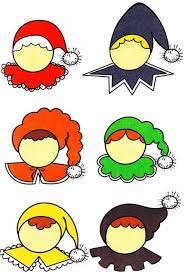 Рисунок А.1. Карти із кольоровим зображенням 6 гномів (особи не промальовані)Додаток БПротокол В-1ПІП______________________________________________________Дата народження____________________ Вік____________________Етап 1Етап 2Додаток ВРозробки занять з розвитку емоційно-вольової сфериТема: Постав себе на місце героя казкиМета: розвивати, емоційно-вольову сферу, почуття співпереживання по відношенню до інших.Обладнання: казка «Семеро козенят», листок паперу, олівці, картинки.Зміст: діти сидять за столами по двоє. Перед ними чистий аркуш паперу, олівці, ілюстрації до казки.Хід заняття1. Ритуал «входу» в казку.Педагог налаштовує дітей на роботу: «Діти, давайте допоможемо козенятам врятуватися від вовка! Тоді козенята не розлучаться з мамою ніколи!» (Пробудити у дітей почуття переживання, так як вони розуміють, що козенята не зможуть бути без мами, як діти не зможуть без своїх мам).2. РозширенняЧитає дітям казку, в процесі читання вони розглядають картинки, щоб краще уявити, що відбувається.3. ЗакріпленняПедагог просить дітей намалювати того персонажа, на місці якого їм хотілося б опинитися. Потім ставить запитання, наприклад: «Чому ти вибрав саме цього героя? Що б ти в ньому змінив? Як би повівся ти на його місці? Ти б радів за нього або співчував йому? Якби козенята більше не побачили маму, ти б їм поспівчував або тобі все одно?». Потім дітей просять зображати почуття героїв, наприклад: покажіть як плачуть козенята, покажіть як злякалася їх мама, покажіть як злиться вовк, покажіть радість за козенят і за їхню маму.4. РезюмуванняУ кінці заняття підводять підсумки про емоційних станах дітей,Педагог пояснює дітям, як потрібно поводитися у ситуаціях, коли в іншихтрапляється біда. Заохочує дітей.5. Ритуал «виходу» з казки.Тема: Вчимося розпізнавати емоціїМета: закріплення умінь сприймати і розуміти емоційні стани людини, вчити керувати своїми емоціями;  формувати вміння виявляти емоції та почуття різними соціально прийнятними способами, керувати своїми емоційними станами.Хід заняття1. Ритуал «входу» в казку Психо-емоційна гра «Назви і покажи!»Мета: вчити розпізнавати відтінки різних емоцій, настроїв і висловлювати на своєму обличчі різні емоції, використовуючи виразні рухи м’язів обличчя.Робота з «Кубом настроїв» Для цієї гри необхідно підготувати «Кубик настроїв». Його можна виготовити з картону або з тканини. На кожній грані кубика – схематичне зображення якої-небудь емоції: образи, страху, злості, здивування, веселощів, втоми, смутку. Діти по черзі підкидають кубик, їм випадає певна грань кубика. Завдання дитини розпізнати, яка емоція зображена та виразити її за допомогою міміки. При цьому дитина вимовляє: «Коли я веселий, я – ось такий! » (Показ).2. РозширенняВправа «Збери настрій»Мета: вчити розпізнавати відтінки різних емоцій, настроїв.Для цієї вправи необхідно підготувати картки зі схематичним зображенням різних емоцій, або із зображенням емоцій на обличчі людини (емоції веселощів, смутку, образи, страху, подиву, злості і втоми). Ці картки розрізають упоперек навпіл так, щоб на верхній частині картки залишилися брови, очі і ніс, а на нижній частині картки – губи. Ці частини карток розкладаються на столі в хаотичному порядку. Завдання дитини полягає у тому, щоб підібрати дві відповідні один одному частини однієї картки, щоб вийшла якась емоція та назвати її.3. ЗакріпленняВправа «Вгадай мій настрій»Мета: вчити розпізнавати відтінки різних емоцій, настроїв.Для цієї гри потрібні картинки із зображенням казкових героїв, у яких різний вираз обличчя, різний настрій: це можуть бути персонажі з казок «Ріпка», «Вовк та семеро козенят» або «Колобок».Дитина витягує будь-яку картку. Його завдання полягає у тому, щоб назвати цього героя, сказати з якої він казки і який у нього вираз обличчя. Додатково можна запитати дитину, якому малюнку цей герой відповідає.4. РезюмуванняУ кінці заняття підводять підсумки про емоційні стани дітей. Педагог пояснює дітям, як потрібно поводитися у ситуаціях, коли у інших трапляється біда. Заохочує дітей.5. Ритуал «виходу» з казки.Тема: Світ настроїв у казкахМета: формувати позитивні емоції (радість, оптимізм, позитивне ставлення до життя); закріплювати знання про різні емоційні стани: радість, гнів, горе, здивування та ін.; вчити визначати та розрізняти емоції за схематичним зображенням; вчити розпізнавати настрій та характер музики, співвідносити її зміст та настрій з власними переживаннями та емоціями і з образами казкових героїв; розвивати уявлення про зовнішні ознаки емоційних станів, зміни настрою людей; виховувати почуття емоційного комфорту та радості від спільної діяльності з іншими дітьми та дорослими.Методи та прийоми: бесіда, слухання музики та пісень з мультфільмів, читання вірша, етюди-інсценівки поведінки казкових героїв,  творче завдання (визначити настрій та характер музичних уривків), ігрові проблемні ситуації (кому з казкових героїв належать ці предмети), гра «Пограємо в казку» (зображення емоцій казкових героїв).Обладнання: схематичні зображення: гніву, радості, смутку, подиву та ін.; маски із зображенням різних емоцій; магнітофон, слайди; магнітна дошка «Екран настрою»; фонограми музичних творів: дитячий альбом П. І. Чайковський «Хвороба ляльки», пісня з мультфільму «Пригода поросяти Фунтика»; атрибути персонажів казок; лялька з мімікою різних емоцій; зірочки для оцінки діяльності та настрою дітей на занятті.Хід заняття1. Ритуал «входу» в казку.Попередньо в зал вноситься магнітна дошка на якій розташовуються кольорові маски, які відображають різні емоційні стани дітей.– Добрий день. Рада бачити вас сьогодні в нашому залі. До нас сьогодні в дитячий садочок прийшло багато гостей. Давайте з ними привітаємось.– Музика запрошує нас у дивовижний світ казок. Подивіться на екран. Що ви бачите на ньому?2. Розширення.– Діти, а ви знаєте, що кожній масці відповідає своя певна музика, і ми повинні її вгадати.Звучить музика П. І. Чайковського «Хвороба ляльки».– Діти, а як ви дізналися, що це смуток? За якими ознаками можна визначити, що людині сумно?– А що ви скажете про музику? Яка вона?– Діти подивіться, а що це за предмети? Чиї вони? (вихователь звертає увагу дітей на атрибути царівни Несміяни: корона, хустка.– Давайте зобразимо її.Читає вірш:За віконцем сонце світить,У дворі гуляють діти.Несміяна, як завждиСльози ллє, як із відра.Їй не радісні іграшки,Їй потрібні зараз подружки.Сумно їй зараз одній,Що ж робити їй із сумом ???Етюд-інсценування. Вихователь читає дразнилку.Тут живе Хмурилка (діти супляться),Тут живе Дразнилка (показують язик).Тут живе Смішилка (очі широко відкриті, руки витягнуті вперед, пальці розчепірені, рот відкритий).Це носик Бібка !!! (Вказівні пальці зведений на кінчику носа)– Де ваша усмішка?– Давайте послухаємо наступну музику і виберемо маску.Звучить пісня з мультфільму Пригода поросяти Фунтика «Доброта» В. Шульжик.Діти: – Це весела музика.3. Закріплення– Давайте і ми з вами покажемо радість та веселощі.– Яким чином ми висловлюємо свою радість? За якими ознаками можна зрозуміти, що людина радіє?– Правильно, вгадали.– Діти, пропоную вам послухати ще один музичний твір.Звучить музика «Баба Яга» М. П. Мусоргського.– А як ви дізналися, що це злість або гнів? За якими ознаками можна зрозуміти, що людина злиться?– А що ви скажете про музику? Яка вона?– Подивіться на предмети і скажіть кому вони могли б належати? (мітла, ступа).– А давайте спробуємо зобразити її. Діти, я думаю Баба Яга зла тому, що вона зовсім сама живе у лісі, у своїй хатинці???– Діти, ви наші чудові актори, веселуни і фантазери.Гра «Пограємо в казку»Дітей просять за допомогою міміки та жестів зобразити різних персонажів дитячих творів: радісного Колобка, сумного віслюка Іа, працелюбну Попелюшку, чуйного Лікаря Айболить, злу Бабу Ягу, добродушного кота Леопольда, горду Снігову Королеву,  здивованого крокодила Гену.4. Резюмування– А тепер, діти. Підійдіть до екрану настрій та поставте такий значок, який відповідає вашому настрою на  занятті.5. Ритуал «виходу» з казки– Ви сьогодні добре займалися, були активними, правильно впоралися з усіма завданнями і я дарую вам на пам’ять ці чудові зірочки (вихователь роздає дітям зірочки з написами «Молодець», «Розумниця» та ін.).Декларація академічної доброчесностіздобувача ступеня вищої освіти ЗНУЯ, Колесник Тетяна Геннадіївна, студентка 2 курсу, заочної форми здобуття освіти, факультету соціальної педагогіки та психології, спеціальності 012 «Дошкільна освіта» освітньої програми «Дошкільна освіта», titanchik11211991@gmail.com: – підтверджую, що написана мною кваліфікаційна робота на тему: «Розвиток емоційно-вольової сфери дітей дошкільного віку засобами казкотерапії»  відповідає вимогам академічної доброчесності та не містить порушень, що визначені у ст. 42 Закону України «Про освіту», зі змістом яких ознайомлена; – заявляю, що надана мною для перевірки електронна версія роботи є ідентичною її друкованій версії; – згодна на перевірку моєї роботи на відповідність критеріям академічної доброчесності у будь-який спосіб, у тому числі за допомогою інтернетсистеми, а також на архівування моєї роботи в базі даних цієї системи.                                     ________________ Колесник Т. Г.                                    ________________ Курінна А. Ф.РозділПрізвище, ініціали консультантаДата, підписДата, підписРозділПрізвище, ініціали консультантаЗавдання видавЗавдання прийнявВступКурінна А. Ф.05.10.20 р.05.10.20 р.Розділ 1Курінна А. Ф.18.12.20 р.18.12.20 р.Розділ 2Курінна А. Ф.10.03.21 р.10.03.21 р.ВисновкиКурінна А. Ф.03.09.21 р.03.09.21 р.ДодаткиКурінна А. Ф.14.09.21 р.14.09.21 р.№ п/пНазва етапів кваліфікаційної роботиСтрок виконання етапів роботиПримітка1Збір та систематизація матеріалужовтень-листопадвиконано2Написання вступулистопадвиконано3Написання першого розділугрудень-квітеньвиконано4Написання другого розділутравень-вересеньвиконано5Написання висновківвересеньвиконано6Оформлення додатківжовтеньвиконано7Оформлення роботи, рецензуванняжовтень-листопадвиконано8ЗахистгруденьВступ……………………………………………………………………………  8Розділ 1. Теоретичні основи дослідження проблеми впливу казкотерапії на емоційно-вольову сферу дітей дошкільного віку…………………………….121.1. Аналіз проблеми розвитку емоційно-вольової сфери дітей дошкільного вік………………………………………………………………...121.2. Особливості емоційно-вольової сфери дітей дошкільного віку………..181.3. Казка як засіб розвитку емоційної сфери дітей дошкільного віку……...261.4. Використання психолого-педагогічного потенціалу казкотерапії для розвитку емоційно-вольової сфери дітей дошкільного віку ………………...36Розділ 2. Дослідно-експериментальна робота з розвитку емоційно-вольової сфери дітей старшого дошкільного віку……………………………482.1. Стан сформованості емоційно-вольової сфери дітей старшого дошкільного віку……………………………………………...………………..482.2. Реалізація програми розвитку емоційно-вольової сфери дітей старшого дошкільного віку засобами казкотерапії…………………..………612.3. Результати дослідно-експериментального дослідження………………..70Висновки……………………………………………………………………….79Список використаних джерел………………………………………………....82Додатки………………………………………………………………………....87ГрупаВисокий рівеньСередній рівеньНизький рівеньКГ21% (3)36% (5)43% (6)ЕГ14% (2)36% (5)50% (7)ГрупаВисокий рівеньСередній рівеньНизький рівеньКГ14% (2)50% (7)36% (5)ЕГ21% (3)43% (6)36% (5)ГрупаВисокий рівеньСередній рівеньНизький рівеньКГ21% (3)50% (7)29% (4)ЕГ7% (1)43% (6)50% (7)Назва етапуМетаЗміст етапуРитуал «входження» у казкуСтворити настрій на спільну роботу, увійти в казкуКолективні вправиРозширенняРозширити уявлення про щосьПедагог розповідає чи показує нову казку. Запитує, чи хочуть діти чогось навчитися, спробувати допомогти комусь із героїв казки ЗакріпленняПридбання нового досвіду у прояві емоційПедагог проводить ігри, вправи, що дозволяють придбати новий досвід для емоційної сфери; відбуваються символічні подорожі, перетворення.РезюмуванняУзагальнити особистісний життєвий досвідУзагальнити особистісний життєвий досвідПедагог разом з дітьми підводять підсумки, відзначають окремі висновки, підкреслюють значущість набутого досвідуРитуал «виходу» з казкиРитуал «виходу» з казкиПідготувати дітей до взаємодії у звичному соціальному середовищіПовторення ритуалу «входу» у заняття з доповненням. Вихователь: «Ми беремо з собою усе важливе, що було сьогодні з нами, усе чого ми навчилися»Рівні сформованості емоційно-вольової сфери дітей старшого дошкільного вікуКількість дітей (%)Кількість дітей (%)Кількість дітей (%)Кількість дітей (%)Різниця між показниками на початок та кінець експериментуРізниця між показниками на початок та кінець експериментуРівні сформованості емоційно-вольової сфери дітей старшого дошкільного вікуна початок експериментуна початок експериментуна кінець експериментуна кінець експериментуРізниця між показниками на початок та кінець експериментуРізниця між показниками на початок та кінець експериментуРівні сформованості емоційно-вольової сфери дітей старшого дошкільного вікуКГЕГКГЕГКГЕГВисокий рівень21 (3)14 (2)29 (4)36 (5)+8+22Середній рівень36 (5)36 (5)50 (7)50 (7)+14+14Низький рівень43 (6)50 (7)21 (3)14 (2)-22-36Рівні сформованості емоційно-вольової сфери дітей старшого дошкільного вікуКількість дітей (%)Кількість дітей (%)Кількість дітей (%)Кількість дітей (%)Різниця між показниками на початок та кінець експериментуРізниця між показниками на початок та кінець експериментуРівні сформованості емоційно-вольової сфери дітей старшого дошкільного вікуна початок експериментуна початок експериментуна кінець експериментуна кінець експериментуРізниця між показниками на початок та кінець експериментуРізниця між показниками на початок та кінець експериментуРівні сформованості емоційно-вольової сфери дітей старшого дошкільного вікуКГЕГКГЕГКГЕГВисокий рівень14 (2)21 (3)29 (4)4 3(6)+15+22Середній рівень50 (7)43 (6)50(7)50 (7)+0+7Низький рівень36 (5)36 (5)21(3)7 (1)-15-31Рівні сформованості емоційно-вольової сфери дітей старшого дошкільного вікуКількість дітей (%)Кількість дітей (%)Кількість дітей (%)Кількість дітей (%)Різниця між показниками на початок та кінець експериментуРізниця між показниками на початок та кінець експериментуРівні сформованості емоційно-вольової сфери дітей старшого дошкільного вікуна початок експериментуна початок експериментуна кінець експериментуна кінець експериментуРізниця між показниками на початок та кінець експериментуРізниця між показниками на початок та кінець експериментуРівні сформованості емоційно-вольової сфери дітей старшого дошкільного вікуКГЕГКГЕГКГЕГВисокий рівень21(3)7(1)36(5)43(6)+15+36Середній рівень50(7)43(6)50(7)50(7)+0+7Низький рівень29(4)50(7)14(2)7(1)-15-43Номер малюнкаСпробиСпробиСпробиДопомогаОбґрунтуванняНомер малюнка123ДопомогаОбґрунтування1 – веселун2 – злюка 3 – плакса 4 – боягуз 5 – ябеда 6 – привередаГноми КолірПромальовані елементиПромальовані елементиПромальовані елементиПромальовані елементиОбґрунтуванняГноми Колірочіротбровиін.ОбґрунтуванняВеселунЗлюка Плакса Боягуз Ябеда Привереда